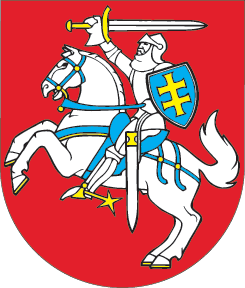 LIETUVOS RESPUBLIKOSVALSTYBĖS IR SAVIVALDYBIŲ ĮSTAIGŲ DARBUOTOJŲ DARBO APMOKĖJIMO IR KOMISIJŲ NARIŲ ATLYGIO UŽ DARBĄ ĮSTATYMO NR. XIII-198 PAKEITIMOĮSTATYMAS2023 m. gruodžio 14 d. Nr. XIV-2341Vilnius1 straipsnis. Lietuvos Respublikos valstybės ir savivaldybių įstaigų darbuotojų darbo apmokėjimo ir komisijų narių atlygio už darbą įstatymo Nr. XIII-198 nauja redakcijaPakeisti Lietuvos Respublikos valstybės ir savivaldybių įstaigų darbuotojų darbo apmokėjimo ir komisijų narių atlygio už darbą įstatymą Nr. XIII-198 ir jį išdėstyti taip:„LIETUVOS RESPUBLIKOSBIUDŽETINIŲ ĮSTAIGŲ DARBUOTOJŲ DARBO APMOKĖJIMO IR KOMISIJŲ NARIŲ atlygio už darbą ĮSTATYMASI SKYRIUSBENDROSIOS NUOSTATOS1 straipsnis. Įstatymo paskirtis ir taikymas1. Šis įstatymas nustato biudžetinių įstaigų darbuotojų, dirbančių pagal darbo sutartis (toliau – darbuotojai), darbo apmokėjimo sąlygas ir dydžius, darbuotojų pareigybių lygius ir grupes, kasmetinį veiklos vertinimą, skatinimą, materialines pašalpas, taip pat įstatymų pagrindais sudarytų komisijų (grupių, tarybų, Teisėjų garbės teismo, darbo arbitražo, Lietuvos mokslo tarybos valdybos ir ekspertų komitetų), finansuojamų iš valstybės ir savivaldybių biudžetų (toliau kartu – komisijos), pirmininkų, pirmininkų pavaduotojų ir narių (toliau – komisijų nariai) atlygį už darbą.2. Šis įstatymas netaikomas:1) valstybinių mokslinių tyrimų institutų, veikiančių kaip biudžetinės įstaigos, vadovams, vadovo pavaduotojams, moksliniams sekretoriams, mokslo darbuotojams ir kitiems tyrėjams;2) Lietuvos Respublikos diplomatinių atstovybių, konsulinių įstaigų, atstovybių prie tarptautinių organizacijų, specialiųjų misijų darbuotojams;3) asmenims, su kuriais Lietuvos Respublikos užsienio reikalų ministerija sudaro delegavimo sutartis pagal Lietuvos Respublikos asmenų delegavimo į tarptautines ir Europos Sąjungos institucijas ar užsienio valstybių institucijas įstatymą;4) vystomojo bendradarbiavimo projektuose dalyvaujantiems darbuotojams;5) pagal biudžetinės įstaigos sudarytas bendradarbiavimo sutartis su tarptautinėmis ar Europos Sąjungos teisės aktais įsteigtomis institucijomis veikloje dalyvaujantiems darbuotojams;6) gydytojams rezidentams, gydytojams odontologams rezidentams ir veterinarijos gydytojams rezidentams;7) komisijų nariams – valstybės tarnautojams, teisėjams, prokurorams, kitiems valstybės pareigūnams, taip pat kitiems komisijų nariams, jeigu komisijų veiklą reglamentuojančiuose įstatymuose nenurodyta, kad jų darbas apmokamas šio įstatymo nustatyta tvarka;8) Valstybės kontrolės darbuotojams;9) Lietuvos banko tarnautojams.3. Šio įstatymo II ir III skyriai netaikomi komisijų nariams.II SKYRIUSDARBUOTOJŲ PAREIGYBĖS2 straipsnis. Pareigybių lygiaiBiudžetinių įstaigų darbuotojų pareigybės yra keturių lygių:1) A lygio – pareigybės, kurioms būtinas ne žemesnis kaip aukštasis išsilavinimas:a) A1 lygio – pareigybės, kurioms būtinas ne žemesnis kaip aukštasis universitetinis išsilavinimas su magistro kvalifikaciniu laipsniu ar jam lygiaverte aukštojo mokslo kvalifikacija;b) A2 lygio – pareigybės, kurioms būtinas ne žemesnis kaip aukštasis universitetinis išsilavinimas su bakalauro kvalifikaciniu laipsniu ar jam lygiaverte aukštojo mokslo kvalifikacija arba aukštasis koleginis išsilavinimas su profesinio bakalauro kvalifikaciniu laipsniu ar jam lygiaverte aukštojo mokslo kvalifikacija;2) B lygio – pareigybės, kurioms būtinas ne žemesnis kaip aukštesnysis išsilavinimas, įgytas iki 2009 metų, ar specialusis vidurinis išsilavinimas, įgytas iki 1995 metų;3) C lygio – pareigybės, kurioms būtinas ne žemesnis kaip vidurinis išsilavinimas ir (ar) įgyta profesinė kvalifikacija;4) D lygio – pareigybės, kurioms netaikomi išsilavinimo ar profesinės kvalifikacijos reikalavimai.3 straipsnis. Pareigybių grupėsBiudžetinių įstaigų darbuotojų pareigybės skirstomos į šias grupes:1) biudžetinių įstaigų vadovai ir jų pavaduotojai, kurių pareigybės priskiriamos A (A1 ar A2) lygiui;2) struktūrinių padalinių vadovai, jų pavaduotojai, kiti pavaldžių darbuotojų turintys ar vadovaujantiems darbuotojams prilyginti specialistai (planuojantys, organizuojantys, koordinuojantys ir kontroliuojantys kitų asmenų atliekamą darbą ir jam vadovaujantys; planuojantys, organizuojantys, koordinuojantys ir kontroliuojantys finansinę, administracinę, su žmogiškaisiais ištekliais, planavimu susijusią veiklą ir jai vadovaujantys), kurių pareigybės priskiriamos A (A1 ar A2) arba B lygiui, atsižvelgiant į būtiną išsilavinimą toms pareigoms eiti;3) specialistai, kurių pareigybės priskiriamos A (A1 ar A2) arba B lygiui, atsižvelgiant į būtiną išsilavinimą toms pareigoms eiti. Mokytojų, baleto artistų ir šokėjų, taip pat kilnojamųjų kultūros vertybių restauratorių pareigybės priskiriamos specialistų A2 lygio pareigybių grupei;4) kvalifikuoti darbuotojai, kurių pareigybės priskiriamos C lygiui;5) darbuotojai, kurių pareigybės priskiriamos D lygiui (toliau – darbininkai).4 straipsnis. Biudžetinių įstaigų pareigybių sąrašas ir pareigybių aprašymai1. Biudžetinės įstaigos pareigybių skaičių ir pareigybių sąrašą, naudodamasis ekonomikos ir inovacijų ministro patvirtintu Lietuvos profesijų klasifikatoriaus kodu ir pritaikydamas profesijos pavadinimą konkrečiai pareigybei įvardyti, nustato biudžetinės įstaigos vadovas, konsultuodamasis su darbuotojų atstovais.2. Mokytojų, dirbančių pagal bendrojo ugdymo, profesinio mokymo ir neformaliojo švietimo programas (išskyrus ikimokyklinio ir priešmokyklinio ugdymo programas), pareigybių skaičius biudžetinės įstaigos pareigybių sąraše nustatomas, atsižvelgiant į:1) biudžetinės įstaigos pagal atitinkamas ugdymo programas dirbančių mokytojų kontaktinių valandų skaičių per mokslo metus, kuris nustatomas:a) jeigu mokiniai ugdomi pagal bendrojo ugdymo programas, – pagal sąlyginių klasių (grupių) skaičių ir dydį, kurie nustatomi pagal Lietuvos Respublikos Vyriausybės nustatytą mokymo lėšų apskaičiavimo, paskirstymo ir panaudojimo tvarkos aprašą (toliau – Mokymo lėšų apskaičiavimo, paskirstymo ir panaudojimo tvarkos aprašas), taip pat pagal biudžetinės įstaigos savininko teises ir pareigas įgyvendinančios institucijos papildomai finansuojamą klasių (grupių) skaičių;b) jeigu mokiniai ugdomi pagal profesinio mokymo ir neformaliojo švietimo programas (išskyrus ikimokyklinio ir priešmokyklinio ugdymo programas), – pagal klasių (grupių) skaičių ir dydį, kuriuos nustato biudžetinės įstaigos savininko teises ir pareigas įgyvendinanti institucija;2) vidutinį kontaktinių valandų, tenkančių per mokslo metus vienai pareigybei, skaičių, kuris nustatomas:a) jeigu mokiniai ugdomi pagal bendrojo ugdymo programas, – pagal Mokymo lėšų apskaičiavimo, paskirstymo ir panaudojimo tvarkos apraše nustatytas vidutinių kontaktinių valandų, tenkančių per mokslo metus vienai pareigybei, normas pagal sąlyginį klasės (grupės) dydį;b) jeigu mokiniai ugdomi pagal profesinio mokymo ir neformaliojo švietimo programas (išskyrus ikimokyklinio ir priešmokyklinio ugdymo programas), – pagal biudžetinės įstaigos savininko teises ir pareigas įgyvendinančios institucijos nustatytas vidutinių kontaktinių valandų, tenkančių per mokslo metus vienai pareigybei, normas, kurios negali būti didesnės kaip 888 kontaktinės valandos.3. Biudžetinės įstaigos vadovas ar jo įgaliotas asmuo tvirtina biudžetinės įstaigos pareigybių sąraše esančių pareigybių aprašymus, o biudžetinės įstaigos vadovo pareigybės aprašymą tvirtina į pareigas priimanti savininko teises ir pareigas įgyvendinanti institucija ar jos įgaliotas asmuo. Socialinės apsaugos ir darbo ministras tvirtina biudžetinių įstaigų darbuotojų, išskyrus mokytojus, pareigybių aprašymo metodiką. Mokytojų pareigybių aprašymo metodiką tvirtina švietimo, mokslo ir sporto ministras.4. Biudžetinės įstaigos darbuotojo pareigybės aprašyme nurodoma:1) pareigybės grupė;2) pareigybės pavadinimas;3) konkretus pareigybės lygis;4) specialieji reikalavimai, keliami šias pareigas einančiam darbuotojui (išsilavinimas, darbo patirtis, profesinė kvalifikacija ar kiti specialieji reikalavimai);5) pareigybei priskirtos funkcijos.III SKYRIUSDARBO UŽMOKESTIS, DARBUOTOJŲ VERTINIMAS IR SKATINIMAS BEI MATERIALINĖS PAŠALPOS5 straipsnis. Darbo užmokestis ir darbo apmokėjimo sistema1. Biudžetinių įstaigų darbuotojų darbo užmokestį sudaro:1) pareiginė alga;2) priemokos;3) piniginė išmoka už atliktą darbą, mokama pagal darbo teisės normas ar darbovietėje taikomą darbo apmokėjimo sistemą;4) mokėjimas už darbą poilsio ir švenčių dienomis, nakties ir viršvalandinį darbą ar darbą, kai yra nukrypimų nuo normalių darbo sąlygų, budėjimą;5) kintamoji dalis, jeigu ji numatyta darbo apmokėjimo sistemoje ir skiriama darbuotojui, atsižvelgiant į jo praėjusių metų veiklos vertinimą šio įstatymo ir darbo apmokėjimo sistemos nustatyta tvarka.2. Už darbą poilsio ir švenčių dienomis, nakties ir viršvalandinį darbą ar darbą, kai yra nukrypimų nuo normalių darbo sąlygų, biudžetinių įstaigų darbuotojams mokama Lietuvos Respublikos darbo kodekso 144 straipsnio 1–5 ir 7 dalyse nustatyta tvarka. Už budėjimą darbuotojui mokama Darbo kodekso nustatyta tvarka.3. Kintamoji dalis, atsižvelgiant į praėjusių metų veiklos vertinimą, gali siekti iki 40 procentų pareiginės algos, o nacionalinių ir valstybinių kultūros ir meno įstaigų darbuotojams, kurie viešo spektaklio, koncerto ar kito renginio metu atlieka profesionaliojo scenos meno kūrinius ir kurių pareigybių sąrašą tvirtina kultūros ministras (toliau – nacionalinių ir valstybinių kultūros ir meno įstaigų atlikėjai), – iki 160 procentų pareiginės algos.4. Kolektyvinėje sutartyje gali būti numatytos palankesnės apmokėjimo už darbą poilsio ir švenčių dienomis, nakties ir viršvalandinį darbą bei budėjimą sąlygos.5. Darbo apmokėjimo sistema nustatoma kolektyvinėje sutartyje. Jeigu nėra tai nustatančios kolektyvinės sutarties, darbo apmokėjimo sistemą privalo nustatyti ir padaryti ją prieinamą susipažinti visiems darbuotojams biudžetinės įstaigos vadovas. Darbo apmokėjimo sistema nustatoma atsižvelgiant į Vyriausybės tvirtinamas darbo apmokėjimo sistemos nustatymo rekomendacijas. Darbo apmokėjimo sistemoje, atsižvelgiant į šio įstatymo ir Darbo kodekso nuostatas, detalizuojami biudžetinės įstaigos pareigybių sąraše esančių pareigybių pareiginės algos koeficiento, viršijančio šio įstatymo 1 priede nustatytą minimalų pareiginės algos koeficientą, dydžio nustatymo kriterijai (darbo patirtis, išsilavinimas, veiklos sudėtingumas, atsakomybės ir savarankiškumo lygis, papildomų įgūdžių ar žinių, svarbių einamoms pareigoms, turėjimas, darbo sąlygos ar kiti kriterijai) ir, atsižvelgiant į juos, nustatomi didžiausi pareiginės algos koeficientų dydžiai, konkrečių pareigybių pareiginės algos koeficientų intervalai, taip pat priemokų dydžiai ir jų skyrimo tvarka, kintamosios dalies dydžiai ir jos skyrimo tvarka (jeigu tokia darbo užmokesčio sudedamoji dalis yra numatyta), piniginių išmokų dydžiai, skyrimo atvejai (už atliktą darbą ar siekiant paskatinti) ir tvarka. Savininko teises ir pareigas įgyvendinanti institucija nustato savo valdymo sričiai priskirtų biudžetinių įstaigų vadovų darbo apmokėjimo sistemą; joje detalizuojami biudžetinės įstaigos vadovo pareiginės algos koeficiento nustatymo kriterijai (biudžetinės įstaigos veiklos pobūdis, jos dydis, jos veiklos ir sprendimų galiojimo ribos ar kiti kriterijai) ir, atsižvelgiant į juos, nustatomi pareiginės algos koeficientų dydžiai ar jų intervalai, taip pat priemokų dydžiai ir jų skyrimo tvarka, kintamosios dalies dydžiai ir skyrimo tvarka (jeigu tokia darbo užmokesčio sudedamoji dalis yra numatyta), piniginių išmokų dydžiai, skyrimo atvejai (už atliktą darbą ar siekiant paskatinti) ir tvarka. Prieš biudžetinės įstaigos vadovui nustatant ar keičiant darbo apmokėjimo sistemą, Darbo kodekso nustatyta tvarka turi būti atliktos informavimo ir konsultavimo procedūros.6 straipsnis. Pareiginė alga1. Biudžetinių įstaigų darbuotojų, išskyrus biudžetinių įstaigų vadovus, mokyklų vadovų pavaduotojus ugdymui, švietimo pagalbos įstaigų vadovų pavaduotojus, kurių darbas laikomas pedagoginiu, mokyklų ugdymą organizuojančių skyrių vedėjus, švietimo pagalbos įstaigų skyrių vedėjus, kurių darbas laikomas pedagoginiu, mokytojus (išskyrus trenerius), taip pat specialiuosius pedagogus, logopedus, surdopedagogus, tiflopedagogus, judesio korekcijos specialistus, karjeros specialistus, psichologų asistentus, psichologus, socialinius pedagogus, auklėtojus, koncertmeisterius, akompaniatorius (toliau – pagalbos mokiniui specialistai), pareiginė alga nustatoma iš darbo apmokėjimo sistemoje pareigybei nustatyto pareiginės algos koeficientų intervalo, kurio minimalūs pareiginės algos koeficientų dydžiai negali būti mažesni negu šio įstatymo 1 priede nustatyti koeficientų dydžiai ir mažesni negu 1,1 Vyriausybės patvirtintos minimaliosios mėnesinės algos (toliau – MMA), išskyrus darbininkus. Biudžetinių įstaigų vadovų, išskyrus mokyklų vadovus ir švietimo pagalbos įstaigų vadovus, pareiginė alga nustatoma iš šio įstatymo 1 priede nustatyto pareigybės pareiginės algos koeficientų intervalo, atsižvelgiant į savininko teises ir pareigas įgyvendinančios institucijos nustatytoje savo valdymo sričiai priskirtų biudžetinių įstaigų vadovų darbo apmokėjimo sistemoje numatytus pareiginės algos nustatymo kriterijus. Biudžetinės įstaigos darbuotojo, pareiginės algos maksimalus koeficientas negali viršyti biudžetinės įstaigos vadovo pareiginės algos maksimalaus koeficiento dydžio, nustatyto šio įstatymo 1 priede, išskyrus šio straipsnio 6 dalyje nustatytus atvejus.2. Pareiginės algos koeficiento vienetas yra Lietuvos Respublikos pareiginės algos (atlyginimo) bazinio dydžio nustatymo ir asignavimų darbo užmokesčiui perskaičiavimo įstatyme nustatytas pareiginės algos (atlyginimo) bazinis dydis. Pareiginė alga apskaičiuojama pareiginės algos koeficientą dauginant iš pareiginės algos (atlyginimo) bazinio dydžio.3. Darbininkų pareiginė alga negali būti mažesnė negu MMA.4. A1 lygio pareigybių pareiginės algos koeficientai darbo apmokėjimo sistemoje didinami 20 procentų, palyginti su to paties lygmens (pakopos) pareigybėmis, kurioms nebūtinas magistro kvalifikacinis laipsnis (išskyrus biudžetinių įstaigų vadovus).5. Socialinių paslaugų srities darbuotojų šio įstatymo 1 priede nustatyti minimalūs pareiginės algos koeficientai didinami 21 procentu.6. Nustatant pareiginės algos koeficientą, papildomai įvertinamas nacionalinių, valstybinių ir savivaldybių kultūros ir meno įstaigų aukščiausio profesinio meninio lygio kultūros ir meno darbuotojų nacionaliniu ir tarptautiniu mastu įgytas pripažinimas, Vyriausybės ar jos įgaliotos institucijos nustatytas tam tikrų profesijų atstovų trūkumas Lietuvos Respublikos darbo rinkoje, trenerių ir socialinių paslaugų srities darbuotojų aukšta kvalifikacinė kategorija, nustatyta pagal tam tikrai darbuotojų grupei keliamus kvalifikacinius reikalavimus. Šiais atvejais biudžetinės įstaigos darbuotojui pagal įstaigos darbo apmokėjimo sistemą nustatytas pareiginės algos koeficientas gali būti didinamas iki 100 procentų. Trenerio pareiginės algos koeficientas didinamas atsižvelgiant į jo turimą galiojančią kvalifikacinę kategoriją: jeigu trenerio kvalifikacinė kategorija pirma, jo pareiginės algos koeficientas didinamas 45 procentais, jeigu antra, – 55 procentais, jeigu trečia, – 65 procentais, jeigu ketvirta, – 75 procentais, jeigu penkta, – 90 procentų, jeigu šešta, – 100 procentų. Treneriams, neturintiems kvalifikacinės kategorijos, pareiginės algos koeficientai gali būti didinami iki 40 procentų. Socialinių paslaugų srities darbuotojo pareiginės algos koeficientas didinamas atsižvelgiant į jo turimą galiojančią kvalifikacinę kategoriją: jeigu socialinių paslaugų srities darbuotojo kvalifikacinė kategorija pirma (žemiausia), jo pareiginės algos koeficientas didinamas 15 procentų, jeigu antra (aukštesnė), – 20 procentų, jeigu trečia (aukščiausia), – 30 procentų. Socialinių paslaugų srities darbuotojams, neturintiems kvalifikacinės kategorijos, pareiginės algos koeficientai gali būti didinami iki 10 procentų.7. Biudžetinės įstaigos darbuotojo pareiginės algos koeficientą pagal darbo apmokėjimo sistemoje numatytus kriterijus ir koeficientų dydžius nustato darbuotoją į pareigas priimantis asmuo.8. Biudžetinės įstaigos darbuotojo pareiginė alga, nustatyta pagal šio įstatymo nuostatas ir biudžetinės įstaigos darbo apmokėjimo sistemą, sulygstama darbo sutartyje. Pareiginės algos koeficientas, išskyrus šio įstatymo 7 straipsnyje nurodytus darbuotojus, keičiamas (nustatomas iš naujo) darbo apmokėjimo sistemoje numatytais atvejais. Šio įstatymo 7 straipsnyje nurodytų darbuotojų pareiginės algos koeficientas turi būti keičiamas (nustatomas iš naujo), pasikeitus darbuotojo pareiginės algos koeficiento nustatymo kriterijams, nurodytiems šio įstatymo 2 priede ir (arba) darbo apmokėjimo sistemoje.7 straipsnis. Mokytojų (išskyrus trenerius), pagalbos mokiniui specialistų, mokyklų vadovų, jų pavaduotojų ugdymui, ugdymą organizuojančių skyrių vedėjų, švietimo pagalbos įstaigų vadovų, jų pavaduotojų ir skyrių vedėjų, kurių darbas laikomas pedagoginiu, pareiginė alga ir darbo krūvio sandara1. Mokytojų (išskyrus trenerius) ir pagalbos mokiniui specialistų pareiginės algos koeficientai nustatomi pagal šio įstatymo 2 priedą, atsižvelgiant į pedagoginio darbo stažą, kvalifikacinę kategoriją ir veiklos sudėtingumą.2. Mokyklų vadovų, jų pavaduotojų ugdymui pareiginės algos koeficientai nustatomi pagal šio įstatymo 2 priedą, atsižvelgiant į mokykloje ugdomų mokinių skaičių, pedagoginio darbo stažą ir veiklos sudėtingumą.3. Švietimo pagalbos įstaigų vadovų, jų pavaduotojų, kurių darbas laikomas pedagoginiu, pareiginės algos koeficientai nustatomi pagal šio įstatymo 2 priedą, atsižvelgiant į biudžetinės įstaigos pareigybių sąraše nustatytą pareigybių skaičių, vadovaujamo darbo patirtį, kuri apskaičiuojama sumuojant laikotarpius, kai buvo vadovaujama įmonėms, įstaigoms, organizacijoms ir (ar) jų padaliniams, ir kitus darbo apmokėjimo sistemoje nustatytus kriterijus.4. Mokyklų ugdymą organizuojančių skyrių vedėjų pareiginės algos koeficientai nustatomi pagal šio įstatymo 2 priedą, atsižvelgiant į pedagoginio darbo stažą ir veiklos sudėtingumą.5. Švietimo pagalbos įstaigų skyrių vedėjų, kurių darbas laikomas pedagoginiu, pareiginės algos koeficientai nustatomi pagal šio įstatymo 2 priedą, atsižvelgiant į pareigybės lygį, vadovaujamo darbo patirtį, kuri apskaičiuojama sumuojant laikotarpius, kai buvo vadovaujama įmonėms, įstaigoms ir organizacijoms ir (ar) jų padaliniams, profesinio darbo patirtį, kuri apskaičiuojama sumuojant laikotarpius, kai buvo dirbamas darbas, analogiškas pareigybės aprašyme nustatytam tam tikros profesijos ar specialybės darbui, arba atliekamos funkcijos, analogiškos pareigybės aprašyme nustatytoms funkcijoms, kitus darbo apmokėjimo sistemoje nustatytus kriterijus.6. Mokytojų (išskyrus trenerius), pagalbos mokiniui specialistų kvalifikacinės kategorijos, atsižvelgiant į mokytojų (išskyrus trenerius), pagalbos mokiniui specialistų išsilavinimą ir jų turimų kompetencijų, reikalingų profesinei veiklai, visumą, nustatomos švietimo, mokslo ir sporto ministro nustatyta tvarka. Mokytojams (išskyrus trenerius) ir pagalbos mokiniui specialistams, įgijusiems vidurinį išsilavinimą, mokytojams (išskyrus trenerius) ir pagalbos mokiniui specialistams, baigusiems profesinio mokymo programą, įgijusiems vidurinį išsilavinimą ir kvalifikaciją, gali būti suteikiamos atitinkamai mokytojo, vyresniojo mokytojo, pagalbos mokiniui specialisto ar vyresniojo pagalbos mokiniui specialisto kvalifikacinės kategorijos. Mokytojams (išskyrus trenerius) ir pagalbos mokiniui specialistams, įgijusiems aukštąjį (aukštesnįjį, įgytą iki 2009 metų, ar specialųjį vidurinį, įgytą iki 1995 metų) išsilavinimą, gali būti suteikiamos atitinkamai mokytojo, vyresniojo mokytojo, mokytojo metodininko, mokytojo eksperto ar pagalbos mokiniui specialisto, vyresniojo pagalbos mokiniui specialisto, pagalbos mokiniui specialisto metodininko, pagalbos mokiniui specialisto eksperto kvalifikacinės kategorijos. Mokytojams (išskyrus trenerius) ir pagalbos mokiniui specialistams, įgijusiems aukštąjį (aukštesnįjį, įgytą iki 2009 metų, ar specialųjį vidurinį, įgytą iki 1995 metų) išsilavinimą ir pedagogo kvalifikaciją, iš karto suteikiama mokytojo ar pagalbos mokiniui specialisto kvalifikacinė kategorija.7. Pareigybių, kurias atliekant darbas laikomas pedagoginiu ir įskaitomas į pedagoginio darbo stažą, sąrašą tvirtina švietimo, mokslo ir sporto ministras.8. Mokytojų (išskyrus trenerius) ir pagalbos mokiniui specialistų darbo krūvio sandara (darbo pareigų paskirstymas pagal laiką) pateikiama šio įstatymo 2 priede.8 straipsnis. Priemokos1. Biudžetinės įstaigos darbuotojui gali būti skiriamos šios priemokos:1) už pavadavimą, kai raštu pavedama laikinai atlikti kito darbuotojo pareigybei nustatytas funkcijas;2) už papildomų raštu suformuluotų užduočių atlikimą, kai dėl to viršijamas įprastas darbo krūvis arba kai atliekamos pareigybės aprašyme nenustatytos funkcijos;3) už įprastą darbo krūvį viršijančią veiklą, kai yra padidėjęs darbų mastas, atliekant pareigybės aprašyme nustatytas funkcijas, bet neviršijama nustatyta darbo laiko trukmė.2. Kiekviena priemoka, nurodyta šio straipsnio 1 dalyje, negali būti mažesnė kaip 10 procentų pareiginės algos, o jų suma negali viršyti 80 procentų pareiginės algos.3. Priemokos dydį nustato darbuotoją į pareigas priimantis asmuo.9 straipsnis. Biudžetinių įstaigų darbuotojų veiklos vertinimas1. Vertinama biudžetinių įstaigų vadovų ir darbuotojų, išskyrus mokytojus, pagalbos mokiniui specialistus ir darbininkus, praėjusių kalendorinių metų (nacionalinių ir valstybinių kultūros ir meno įstaigų atlikėjų – mėnesio (mėnesių)) veikla.2. Nacionalinių ir valstybinių kultūros ir meno įstaigų atlikėjų, socialinių paslaugų srities darbuotojų, sveikatos priežiūros specialistų, švietimo įstaigų vadovų, jų pavaduotojų ugdymui, ugdymą organizuojančių skyrių vedėjų praėjusių kalendorinių metų (nacionalinių ir valstybinių kultūros ir meno įstaigų atlikėjų – mėnesio (mėnesių)) veikla vertinama vadovaujantis atitinkamai kultūros ministro, socialinės apsaugos ir darbo ministro, sveikatos apsaugos ministro, švietimo, mokslo ir sporto ministro tvirtinamu atitinkamos srities nacionalinių ir valstybinių kultūros ir meno įstaigų atlikėjų, socialinių paslaugų srities darbuotojų, sveikatos priežiūros specialistų ar švietimo įstaigų vadovų, jų pavaduotojų ugdymui, ugdymą organizuojančių skyrių vedėjų veiklos vertinimo tvarkos aprašu. Kitų biudžetinių įstaigų darbuotojų praėjusių kalendorinių metų veikla vertinama vadovaujantis Vyriausybės ar jos įgaliotos institucijos tvirtinamu biudžetinių įstaigų darbuotojų veiklos vertinimo tvarkos aprašu.3. Biudžetinės įstaigos vadovo, išskyrus švietimo įstaigos vadovą, veiklos vertinimo tikslas – nustatyta tvarka įvertinti jo kompetenciją (įgūdžius, žinias, gebėjimus) ir pasiektus veiklos rezultatus. Švietimo įstaigos vadovo veiklos vertinimo tikslas – įvertinti pasiektus švietimo įstaigos vadovo veiklos rezultatus pagal nustatytas veiklos vertinimo užduotis ir jų įgyvendinimo rodiklius, švietimo įstaigos vadovo gebėjimus atlikti pareigybės aprašyme nustatytas funkcijas ir numatyti galimybes veiklą tobulinti.4. Biudžetinės įstaigos darbuotojų, išskyrus biudžetinės įstaigos vadovą, veiklos vertinimo tikslas – nustatyta tvarka įvertinti jų kompetenciją (įgūdžius, žinias, gebėjimus) ir pasiektus veiklos rezultatus.5. Biudžetinės įstaigos darbuotojo (taip pat ir biudžetinės įstaigos vadovo) veikla vertinama, jeigu jis ne trumpiau kaip 6 mėnesius per kalendorinius metus, kurių veikla vertinama, eina darbuotojo pareigas toje biudžetinėje įstaigoje, kurioje yra vertinama jo veikla.6. Biudžetinės įstaigos vadovo veiklą vertina jį į pareigas priimantis asmuo ar jo įgaliotas asmuo. Mokyklos vadovo veikla vertinama, dalyvaujant mokyklos taryboms, švietimo pagalbos įstaigos vadovo veikla vertinama, dalyvaujant švietimo pagalbos įstaigų savivaldos institucijoms, jeigu jos yra (jeigu švietimo pagalbos įstaigose savivaldos institucijų nėra, – darbuotojų atstovams). Biudžetinės įstaigos darbuotojų veiklą vertina tiesioginiai jų vadovai. Vertinami biudžetinės įstaigos vadovai ir darbuotojai turi teisę kviesti biudžetinės įstaigos darbuotojų atstovą dalyvauti tiesioginiam vadovui (biudžetinių įstaigų vadovas – jį į pareigas priimantį asmenį, jeigu biudžetinės įstaigos vadovo veiklą vertino jį į pareigas priimančio asmens įgaliotas asmuo) vertinant jų veiklą.7. Biudžetinės įstaigos vadovą į pareigas priimantis asmuo ar jo įgaliotas asmuo, tiesioginis biudžetinės įstaigos darbuotojo vadovas (toliau – tiesioginis vadovas) darbuotojo veiklą gali įvertinti taip:1) viršijanti lūkesčius;2) atitinkanti lūkesčius;3) iš dalies atitinkanti lūkesčius;4) neatitinkanti lūkesčių.8. Jeigu biudžetinės įstaigos darbuotojo veikla įvertinama kaip atitinkanti lūkesčius, teisinė jo padėtis nesikeičia ir biudžetinės įstaigos darbuotojo veiklos vertinimas baigiamas, išskyrus atvejus, kai darbuotojas nesutinka su tiesioginio vadovo pateiktu veiklos vertinimu. Taip pat kolektyvinėje sutartyje arba vietiniuose norminiuose teisės aktuose gali būti numatyta galimybė taikyti šio įstatymo 10 straipsnio 2 dalies 6 ir 7 punktuose nustatytas skatinimo priemones.9. Jeigu biudžetinės įstaigos darbuotojo (išskyrus biudžetinės įstaigos vadovą) veikla įvertinama kaip viršijanti lūkesčius, tiesioginio vadovo rašytiniu motyvuotu pasiūlymu biudžetinės įstaigos darbuotoją į pareigas priimančio asmens sprendimu, o jeigu biudžetinės įstaigos vadovo veikla įvertinama kaip viršijanti lūkesčius, biudžetinės įstaigos vadovą į pareigas priimančio asmens įgalioto asmens (jeigu biudžetinės įstaigos vadovo veiklos vertinimą buvo įgaliotas atlikti kitas asmuo) rašytiniu motyvuotu pasiūlymu biudžetinės įstaigos vadovą į pareigas priimančio asmens sprendimu (pasirinktinai vienas iš šios dalies 1–3 punktuose nustatytų atvejų ir papildomai gali būti taikomos šios dalies 4 punkte nustatytos priemonės):1) biudžetinės įstaigos vadovui ar darbuotojui, atsižvelgiant į darbo apmokėjimo sistemos nuostatas, gali būti nustatomas didesnis pareiginės algos koeficientas, taikant ne mažiau kaip 0,06 didesnį pareiginės algos koeficientą, tačiau ne didesnį, negu nustatytas tos pareigybės didžiausias pareiginės algos koeficientas, o mokyklos vadovui, jo pavaduotojui ugdymui, mokyklos ugdymą organizuojančio skyriaus vedėjui, švietimo pagalbos įstaigos vadovui, jo pavaduotojui ir švietimo pagalbos įstaigos skyriaus vedėjui, kurių darbas laikomas pedagoginiu, gali būti nustatomas didesnis pareiginės algos koeficientas, taikant ne mažiau kaip 0,06 didesnį pareiginės algos koeficientą, tačiau padidintas pareiginės algos koeficientas negali viršyti šio įstatymo 2 priede nustatyto pareiginės algos koeficiento, padauginto iš 1,4, arba2) biudžetinės įstaigos vadovui ar darbuotojui gali būti taikomos šio įstatymo 10 straipsnio 2 dalyje nustatytos skatinimo priemonės, arba3) biudžetinės įstaigos darbuotojas (išskyrus biudžetinės įstaigos vadovą) gali būti perkeliamas į aukštesnes biudžetinės įstaigos darbuotojo pareigas toje pačioje biudžetinėje įstaigoje, jeigu jis atitinka šiai pareigybei keliamus reikalavimus ir jeigu toks perkėlimas neprieštarauja Lietuvos Respublikos viešųjų ir privačių interesų derinimo įstatymo 23 straipsniui (biudžetinės įstaigos darbuotojas gali būti perkeliamas į pareigas, dėl kurių turi būti rengiamas konkursas, tik jeigu tai atitinka Vyriausybės tvirtinamame pareigybių, dėl kurių rengiamas konkursas, sąraše nurodytas sąlygas) arba4) biudžetinės įstaigos vadovui ar darbuotojui gali būti taikomos kitos biudžetinėje įstaigoje nustatytos skatinimo priemonės.10. Jeigu biudžetinės įstaigos vadovo ar darbuotojo veikla įvertinama kaip iš dalies atitinkanti lūkesčius, jo teisinė padėtis nesikeičia, tačiau biudžetinės įstaigos vadovui ar darbuotojui gali būti nustatomas kvalifikacijos tobulinimas.11. Kai biudžetinės įstaigos darbuotojo (išskyrus biudžetinės įstaigos vadovą) veikla įvertinama kaip neatitinkanti lūkesčių, tiesioginio vadovo rašytiniu motyvuotu pasiūlymu biudžetinės įstaigos darbuotoją į pareigas priimančio asmens sprendimu, o jeigu biudžetinės įstaigos vadovo veikla įvertinama kaip neatitinkanti lūkesčių, biudžetinės įstaigos vadovą į pareigas priimančio asmens įgalioto asmens (jeigu biudžetinės įstaigos vadovo veiklos vertinimą buvo įgaliotas atlikti kitas asmuo) rašytiniu motyvuotu pasiūlymu biudžetinės įstaigos vadovą į pareigas priimančio asmens sprendimu:1) biudžetinės įstaigos vadovui ar darbuotojui, atsižvelgiant į darbo apmokėjimo sistemos nuostatas, gali būti nustatomas mažesnis pareiginės algos koeficientas, taikant ne mažiau kaip 0,06 ir ne daugiau kaip 0,18 mažesnį pareiginės algos koeficientą, tačiau ne mažesnį, negu nustatytas tos pareigybės minimalus pareiginės algos koeficientas, o mokyklos vadovui, jo pavaduotojui ugdymui, mokyklos ugdymą organizuojančio skyriaus vedėjui, švietimo pagalbos įstaigos vadovui, jo pavaduotojui ir švietimo pagalbos įstaigos skyriaus vedėjui, kurių darbas laikomas pedagoginiu, taikant 0,1 mažesnį pareiginės algos koeficientą, arba2) biudžetinės įstaigos vadovas ar darbuotojas gali būti perkeliamas į žemesnes pareigas toje pačioje biudžetinėje įstaigoje, jeigu tai neprieštarauja Viešųjų ir privačių interesų derinimo įstatymo 23 straipsniui (biudžetinės įstaigos darbuotojas gali būti perkeliamas į pareigas, dėl kurių turi būti rengiamas konkursas, tik jeigu tai atitinka Vyriausybės tvirtinamame pareigybių, dėl kurių rengiamas konkursas, sąraše nurodytas sąlygas) arba3) gali būti sudaromas ne trumpesnės negu 2 mėnesių ir ne ilgesnės negu 6 mėnesių trukmės biudžetinės įstaigos vadovo ar darbuotojo veiklos gerinimo planas. Jeigu, pasibaigus biudžetinės įstaigos darbuotojo veiklos gerinimo plano terminui, biudžetinės įstaigos darbuotojo veikla neeilinio vertinimo metu įvertinama kaip neatitinkanti lūkesčių, biudžetinės įstaigos darbuotojas gali būti atleidžiamas iš pareigų.12. Neeilinis biudžetinės įstaigos darbuotojo veiklos vertinimas šio straipsnio 13 dalyje nustatyta tvarka atliekamas biudžetinės įstaigos vadovą ar darbuotoją į pareigas priimančio asmens sprendimu šiais atvejais:1) tiesioginio vadovo rašytiniu motyvuotu pasiūlymu, susijusiu su biudžetinės įstaigos darbuotojo veiklos rezultatais;2) biudžetinės įstaigos darbuotojo prašymu nustatyti jam didesnį pareiginės algos koeficientą;3) biudžetinės įstaigos darbuotojo prašymu perkelti jį į aukštesnes (išskyrus biudžetinės įstaigos vadovo ar jo pavaduotojo) pareigas;4) jeigu biudžetinės įstaigos darbuotojo veikla buvo įvertinta kaip neatitinkanti lūkesčių ir buvo sudarytas jo veiklos gerinimo planas.13. Neeilinis biudžetinės įstaigos darbuotojo veiklos vertinimas gali būti atliekamas šio straipsnio 12 dalyje nustatytais atvejais ne dažniau kaip vieną kartą per kalendorinius metus, jeigu nuo biudžetinės įstaigos darbuotojo eilinio veiklos vertinimo praėjo ne mažiau kaip 6 mėnesiai, išskyrus atvejus, kai yra nustatytas trumpesnės trukmės biudžetinės įstaigos darbuotojo veiklos gerinimo planas arba kai biudžetinės įstaigos darbuotojas ne trumpiau kaip 6 mėnesius per kalendorinius metus ėjo pareigas toje biudžetinėje įstaigoje, kurioje vertinama jo veikla, arba kai vertinama nacionalinių ir valstybinių kultūros ir meno įstaigų atlikėjų veikla.14. Biudžetinės įstaigos darbuotojas, nesutinkantis su tiesioginio vadovo pateiktu veiklos vertinimu, turi teisę kreiptis į biudžetinės įstaigos darbuotoją į pareigas priimantį asmenį prašydamas įvertinti, ar veiklos vertinimas objektyvus ir pagrįstas. Jeigu biudžetinės įstaigos darbuotoją į pareigas priimantis asmuo padaro išvadą, kad biudžetinės įstaigos darbuotojo veikla įvertinta neobjektyviai ir nemotyvuotai, biudžetinės įstaigos darbuotojo tiesioginis vadovas atlieka pakartotinį biudžetinės įstaigos darbuotojo veiklos vertinimą. Biudžetinės įstaigos darbuotoją į pareigas priimančio asmens išvada dėl biudžetinės įstaigos darbuotojo veiklos vertinimo objektyvumo ir pagrįstumo gali būti skundžiama darbo ginčų nagrinėjimo tvarka.15. Biudžetinių įstaigų darbuotojų veiklos vertinimo tvarkos ypatumai taip pat gali būti nustatyti kolektyvinėse sutartyse arba darbo apmokėjimo sistemose.10 straipsnis. Skatinimas1. Už nepriekaištingą pareigų atlikimą biudžetinės įstaigos darbuotoją jį į pareigas priimantis asmuo gali skatinti šio įstatymo ir kitų teisės aktų nustatyta tvarka.2. Biudžetinės įstaigos darbuotojai gali būti skatinami šiomis skatinimo priemonėmis:1) padėka;2) iki 2 pareiginių algų dydžio pinigine išmoka už asmeninį išskirtinį indėlį įgyvendinant biudžetinei įstaigai nustatytus tikslus arba už pasiektus rezultatus ir įgyvendintus uždavinius (tačiau ne dažniau kaip du kartus per kalendorinius metus);3) suteikiant iki 5 mokamų papildomų poilsio dienų (tačiau ne daugiau kaip 10 mokamų papildomų poilsio dienų per metus) arba atitinkamai sutrumpinant darbo laiką;4) vienkartine pinigine išmoka Vyriausybės nustatyta tvarka;5) finansuojant kvalifikacijos tobulinimą ne didesne kaip biudžetinės įstaigos darbuotojo vienos pareiginės algos dydžio suma per metus;6) kintamąja dalimi, jeigu ji numatyta darbo apmokėjimo sistemoje;7) kitomis skatinimo priemonėmis, numatytomis kolektyvinėje sutartyje arba vietiniuose norminiuose teisės aktuose.3. Prie šio straipsnio 2 dalies 2–7 punktuose nustatytų skatinimo priemonių papildomai gali būti skiriama padėka.4. Biudžetinės įstaigos darbuotojai, jeigu buvo nustatyta, kad per paskutinius 6 mėnesius jie padarė darbo pareigų pažeidimą, gali būti neskatinami, išskyrus atvejį, kai darbuotojo veikla įvertinama kaip viršijanti lūkesčius, o Viešųjų ir privačių interesų derinimo įstatymo 23 straipsnyje nustatytais atvejais – neskatinami.11 straipsnis. Materialinės pašalpos1. Biudžetinės įstaigos darbuotojams, kurių materialinė būklė tapo sunki dėl jų pačių ligos, artimųjų giminaičių, sutuoktinio, partnerio (kai partnerystė įregistruota įstatymų nustatyta tvarka), sugyventinio, jo tėvų, vaikų (įvaikių), brolių (įbrolių) ir seserų (įseserių), taip pat išlaikytinių, kurių globėjais ar rūpintojais įstatymų nustatyta tvarka yra paskirti biudžetinės įstaigos darbuotojai, ligos ar mirties, stichinės nelaimės ar turto netekimo, gali būti skiriama iki 5 MMA dydžio materialinė pašalpa, jeigu yra pateikti šių darbuotojų rašytiniai prašymai ir atitinkamą aplinkybę patvirtinantys dokumentai.2. Mirus biudžetinės įstaigos darbuotojui, jo šeimos nariams (sutuoktiniui, vaikams (įvaikiams), motinai (įmotei), tėvui (įtėviui), senelei, seneliui, kitiems giminaičiams, kurie su mirusiuoju turėjo artimą ryšį ir (ar) gyveno kartu) iš biudžetinei įstaigai skirtų lėšų gali būti išmokama iki 5 MMA dydžio materialinė pašalpa, jeigu yra pateiktas jo šeimos nario rašytinis prašymas ir mirties faktą patvirtinantys dokumentai.3. Materialinę pašalpą biudžetinės įstaigos darbuotojams, išskyrus biudžetinės įstaigos vadovą, skiria biudžetinės įstaigos darbuotoją į pareigas priimantis asmuo iš biudžetinei įstaigai skirtų lėšų. Biudžetinės įstaigos vadovui materialinę pašalpą skiria jį į pareigas priimantis asmuo iš biudžetinės įstaigos vadovo vadovaujamai biudžetinei įstaigai skirtų lėšų.IV SKYRIUSKOMISIJOS NARIO ATLYGIS UŽ DARBĄ12 straipsnis. Komisijos nario atlygio dydžiai ir jų nustatymas1. Komisijos nario atlygio už darbą komisijoje dydis nustatomas už vieną komisijos posėdyje dirbtą valandą ir diferencijuojamas pagal komisijos veiklos pobūdį:1) jeigu komisija priima sprendimus, kuriuos vykdyti privalo valstybės ir savivaldybių institucijos ir įstaigos, kiti juridiniai ar (ir) fiziniai asmenys ir kuriuos pakeisti arba panaikinti gali tik pati komisija arba teismas, komisijos nariui nustatomas 0,005–0,011 pareiginės algos (atlyginimo) bazinio dydžio atlygis;2) jeigu komisija priima rekomendacinio pobūdžio sprendimus (teikia išvadas, pasiūlymus), komisijos nariui nustatomas 0,004–0,01 pareiginės algos (atlyginimo) bazinio dydžio atlygis.2. Už pasirengimą komisijos posėdyje nagrinėti vieną paraišką, pareiškimą, prašymą ar skundą, eksperto išvados parengimą mokamas 0,008–0,04 pareiginės algos (atlyginimo) bazinio dydžio atlygis.3. Komisijos pirmininkui (o jeigu jo nėra, komisijos pirmininko pavaduotojui) už darbą komisijos posėdyje (už kiekvieną komisijos posėdį) papildomai mokama 30 procentų faktiškai apskaičiuoto atlygio.4. Vyriausybė ar jos įgaliota institucija, atsižvelgdama į komisijos veiklos pobūdį, nustato konkretų komisijos narių atlygio dydį ir jo mokėjimo tvarką.Lietuvos Respublikosbiudžetinių įstaigų darbuotojų darboapmokėjimo ir komisijų narių atlygio už darbą įstatymo1 priedasBIUDŽETINIŲ ĮSTAIGŲ VADOVŲ PAREIGINĖS ALGOS KOEFICIENTAIIR DARBUOTOJŲ minimalūs PAREIGINĖS ALGOS KOEFICIENTAI(pareiginės algos (atlyginimo) baziniais dydžiais)____________________Lietuvos Respublikos biudžetinių įstaigų darbuotojų darbo apmokėjimo ir komisijų narių atlygio už darbą įstatymo2 priedasMOKYTOJŲ (IŠSKYRUS TRENERIUS), PAGALBOS MOKINIUI SPECIALISTŲ, MOKYKLŲ VADOVŲ, JŲ PAVADUOTOJŲ UGDYMUI, UGDYMĄ ORGANIZUOJANČIŲ SKYRIŲ VEDĖJŲ, ŠVIETIMO PAGALBOS ĮSTAIGŲ VADOVŲ, JŲ PAVADUOTOJŲ IR SKYRIŲ VEDĖJŲ, KURIŲ DARBAS LAIKOMAS PEDAGOGINIU, PAREIGINĖS ALGOS KOEFICIENTAI IR MOKYTOJŲ (IŠSKYRUS TRENERIUS), PAGALBOS MOKINIUI SPECIALISTŲ (SPECIALIŲJŲ PEDAGOGŲ, LOGOPEDŲ, SURDOPEDAGOGŲ, TIFLOPEDAGOGŲ, JUDESIO KOREKCIJOS SPECIALISTŲ, KARJEROS SPECIALISTŲ, PSICHOLOGŲ ASISTENTŲ, PSICHOLOGŲ, SOCIALINIŲ PEDAGOGŲ, AUKLĖTOJŲ, KONCERTMEISTERIŲ, AKOMPANIATORIŲ) DARBO KRŪVIO SANDARAI SKYRIUSMOKYTOJŲ, DIRBANČIŲ PAGAL BENDROJO UGDYMO, PROFESINIO MOKYMO IR NEFORMALIOJO ŠVIETIMO PROGRAMAS (IŠSKYRUS IKIMOKYKLINIO IR PRIEŠMOKYKLINIO UGDYMO PROGRAMAS), PAREIGINĖS ALGOS KOEFICIENTAI IR DARBO KRŪVIO SANDARA1. Šiame skyriuje nurodytų darbuotojų pareiginės algos koeficientai:(pareiginės algos (atlyginimo) baziniais dydžiais)2. Pareiginės algos koeficientai dėl veiklos sudėtingumo mokytojams:2.1. didinami 1–15 procentų:2.1.1. dirbantiems bendrojo ugdymo mokyklose, išskyrus šio priedo 2.1.2 ir 2.1.3 papunkčiuose nurodytas mokyklas, įstaigose, vykdančiose profesinio mokymo, neformaliojo švietimo programas (išskyrus ikimokyklinio ir priešmokyklinio ugdymo programas), kurių klasėje (grupėje) ugdomas vienas ar daugiau mokinių, dėl įgimtų ar įgytų sutrikimų turinčių vidutinių, didelių ar labai didelių specialiųjų ugdymosi poreikių;2.1.2. dirbantiems bendrojo ugdymo mokyklose (klasėse), skirtose mokiniams, dėl įgimtų ar įgytų sutrikimų turintiems didelių ar labai didelių specialiųjų ugdymosi poreikių, pagal bendrojo ugdymo ir neformaliojo švietimo programas (išskyrus ikimokyklinio ir priešmokyklinio ugdymo programas);2.1.3. dirbantiems bendrojo ugdymo mokyklose (klasėse), skirtose mokiniams, dėl nepalankių aplinkos veiksnių turintiems specialiųjų ugdymosi poreikių, pagal bendrojo ugdymo ir neformaliojo švietimo programas (išskyrus ikimokyklinio ir priešmokyklinio ugdymo programas);2.1.4. dirbantiems profesinio mokymo įstaigose (skyriuose, grupėse, klasėse), skirtose mokiniams, turintiems specialiųjų ugdymosi poreikių, pagal bendrojo ugdymo, profesinio mokymo ir neformaliojo švietimo programas (išskyrus ikimokyklinio ir priešmokyklinio ugdymo programas);2.1.5. dirbantiems socialinės globos įstaigose, skirtose vaikams;2.1.6. mokantiems mokinį, kuriam dėl ligos ar patologinės būklės skirtas mokymas namuose;2.1.7. mokantiems pagal tarptautinio bakalaureato programas;2.1.8. mokantiems vieną ar daugiau užsieniečių arba Lietuvos Respublikos piliečių, atvykusių gyventi į Lietuvos Respubliką, nemokančių valstybinės kalbos, dvejus metus nuo mokinio mokymosi pradžios Lietuvos Respublikoje pagal bendrojo ugdymo ir profesinio mokymo programas;2.1.9. mokantiems dalykus lietuvių kalba bendrojo ugdymo mokyklų, kuriose įteisintas mokymas tautinės mažumos kalba, III ir IV gimnazijų klasėse;2.1.10. dirbantiems pradinėse klasėse Elektrėnų, Šalčininkų rajono, Širvintų rajono, Švenčionių rajono, Trakų rajono, Vilniaus miesto, Vilniaus rajono ir Visagino savivaldybių teritorijose esančiose bendrojo ugdymo mokyklose, kuriose įteisintas mokymas lietuvių kalba (jeigu klasėje mokosi 10 ar daugiau mokinių ir iš jų ne mažiau kaip 50 procentų nemoka valstybinės kalbos);2.2. gali būti didinami iki 20 procentų pagal kitus biudžetinės įstaigos darbo apmokėjimo sistemoje nustatytus kriterijus.3. Jeigu mokytojo, dirbančio pagal bendrojo ugdymo, profesinio mokymo ir neformaliojo švietimo programas (išskyrus ikimokyklinio ir priešmokyklinio ugdymo programas), veikla atitinka du ar daugiau šio priedo 2 punkte nustatytų kriterijų, jo pareiginės algos koeficientas didinamas ne daugiau kaip 25 procentais. Pareiginės algos koeficientų didinimo dėl veiklos sudėtingumo kriterijai, nurodyti šio priedo 2 punkte, atsižvelgiant į veiklos sudėtingumo mastą, detalizuojami biudžetinės įstaigos darbo apmokėjimo sistemoje.4. Mokytojų, dirbančių pagal bendrojo ugdymo, profesinio mokymo ir neformaliojo švietimo programas (išskyrus ikimokyklinio ir priešmokyklinio ugdymo programas), darbo laikas per savaitę yra 36 valandos.5. Mokytojų, dirbančių pagal bendrojo ugdymo, profesinio mokymo ir neformaliojo švietimo programas (išskyrus ikimokyklinio ir priešmokyklinio ugdymo programas), darbo laiką sudaro:5.1. kontaktinės valandos, skiriamos bendrojo ugdymo srities (dalyko), profesinio mokymo, formalųjį švietimą papildančio ugdymo programoms įgyvendinti pagal ugdymo (mokymo) planuose numatytas valandas, neformaliojo švietimo programoms (išskyrus ikimokyklinio, priešmokyklinio ir formalųjį švietimą papildančio ugdymo programas) – pagal programoje numatytas valandas, ir valandos ugdomajai veiklai planuoti, pasiruošti pamokoms, mokinių mokymosi pasiekimams vertinti, vadovauti klasei (grupei);5.2. valandos, susijusios su profesiniu tobulėjimu ir veikla mokyklos bendruomenėje.6. Veiklų, susijusių su profesiniu tobulėjimu, aprašą tvirtina švietimo, mokslo ir sporto ministras, atsižvelgdamas į socialinių partnerių ir pedagogų rengimo centrų pasiūlymus. Veiklų mokyklos bendruomenėje aprašą tvirtina švietimo, mokslo ir sporto ministras, atsižvelgdamas į socialinių partnerių pasiūlymus.7. Mokytojo, dirbančio pagal bendrojo ugdymo, profesinio mokymo ir neformaliojo švietimo programas (išskyrus ikimokyklinio ir priešmokyklinio ugdymo programas), valandų skaičius per mokslo metus:8. Mokytojui, dirbančiam pagal bendrojo ugdymo programas, per metus skiriama ne daugiau kaip 888 kontaktinės valandos privalomiems dalykams pagal bendruosius ugdymo planus, kuriuos tvirtina švietimo, mokslo ir sporto ministras, mokyti; šiuo atveju ne mažiau kaip 355 valandos skiriamos ugdomajai veiklai planuoti, pasiruošti pamokoms, mokinių mokymosi pasiekimams vertinti; ne mažiau kaip 152 valandos gali būti skiriamos vadovauti klasei (grupei).9. Mokytojui (jeigu jo pedagoginis darbo stažas iki 2 metų), dirbančiam pagal bendrojo ugdymo programas, per metus skiriama ne daugiau kaip 756 kontaktinės valandos, o dirbančiam pagal profesinio mokymo ir neformaliojo švietimo programas (išskyrus ikimokyklinio ir priešmokyklinio ugdymo programas) – ne daugiau kaip 924 kontaktinės valandos.10. Mokytojų, dirbančių pagal bendrojo ugdymo, profesinio mokymo ir neformaliojo švietimo programas (išskyrus ikimokyklinio ir priešmokyklinio ugdymo programas), darbo laiko grafiko sudarymo bendrąsias nuostatas tvirtina švietimo, mokslo ir sporto ministras, suderinęs su socialinės apsaugos ir darbo ministru.11. Mokytojo, dirbančio pagal bendrojo ugdymo, profesinio mokymo ir neformaliojo švietimo programas (išskyrus ikimokyklinio ir priešmokyklinio ugdymo programas), darbo krūvio sandarą pagal dalykus, ugdymo ar mokymo sritis nustato biudžetinės įstaigos vadovas pagal šio priedo 7 punkte nustatytas valandas švietimo, mokslo ir sporto ministro nustatyta tvarka.II SKYRIUSMOKYTOJŲ, DIRBANČIŲ PAGAL IKIMOKYKLINIO UGDYMO PROGRAMĄ, IR MENINIO UGDYMO MOKYTOJŲ, DIRBANČIŲ PAGAL IKIMOKYKLINIO IR (ARBA) PRIEŠMOKYKLINIO UGDYMO PROGRAMAS, PAREIGINĖS ALGOS KOEFICIENTAI IR DARBO KRŪVIO SANDARA12. Šiame skyriuje nurodytų darbuotojų pareiginės algos koeficientai:(pareiginės algos (atlyginimo) baziniais dydžiais)13. Pareiginės algos koeficientai dėl veiklos sudėtingumo:13.1. didinami 5–10 procentų mokytojams, dirbantiems pagal ikimokyklinio ugdymo programą, ir meninio ugdymo mokytojams, dirbantiems pagal ikimokyklinio ir (arba) priešmokyklinio ugdymo programas:13.1.1. jeigu grupėje ugdomi 2 ar daugiau mokinių, dėl įgimtų ar įgytų sutrikimų turinčių vidutinių specialiųjų ugdymosi poreikių, ir (arba) 1–3 mokiniai, dėl įgimtų ar įgytų sutrikimų turintys didelių ar labai didelių specialiųjų ugdymosi poreikių;13.1.2. jeigu grupėje ugdomas vienas ar daugiau užsieniečių arba Lietuvos Respublikos piliečių, atvykusių gyventi į Lietuvos Respubliką, nemokančių valstybinės kalbos, dvejus metus nuo mokinio (mokinių) mokymosi pradžios Lietuvos Respublikoje;13.2. didinami 5–20 procentų mokytojams, dirbantiems pagal ikimokyklinio ugdymo programą:13.2.1. ikimokyklinio ugdymo mokyklose (ikimokyklinio ugdymo grupėse), skirtose mokiniams, dėl įgimtų ar įgytų sutrikimų turintiems didelių ar labai didelių specialiųjų ugdymosi poreikių;13.2.2. jeigu grupėje ugdomi 4 ar daugiau mokinių, dėl įgimtų ar įgytų sutrikimų turinčių didelių ar labai didelių specialiųjų ugdymosi poreikių;13.2.3. sutrikusio vystymosi kūdikių namuose;13.2.4. socialinės globos įstaigose, skirtose vaikams;13.3. didinami 5–20 procentų meninio ugdymo mokytojams, dirbantiems pagal ikimokyklinio ir (arba) priešmokyklinio ugdymo programas:13.3.1. ikimokyklinio ugdymo mokyklose (ikimokyklinio arba priešmokyklinio ugdymo grupėse), skirtose mokiniams, dėl įgimtų ar įgytų sutrikimų turintiems didelių ar labai didelių specialiųjų ugdymosi poreikių;13.3.2. jeigu grupėje ugdomi 4 ar daugiau mokinių, dėl įgimtų ar įgytų sutrikimų turinčių didelių ar labai didelių specialiųjų ugdymosi poreikių;13.3.3. sanatorijų mokyklose (priešmokyklinio ugdymo grupėse);13.3.4. sutrikusio vystymosi kūdikių namuose;13.3.5. socialinės globos įstaigose, skirtose vaikams;13.4. gali būti didinami iki 20 procentų mokytojams, dirbantiems pagal ikimokyklinio ugdymo programą, ir meninio ugdymo mokytojams, dirbantiems pagal ikimokyklinio ir (arba) priešmokyklinio ugdymo programas, pagal kitus biudžetinės įstaigos darbo apmokėjimo sistemoje nustatytus kriterijus.14. Jeigu mokytojo, dirbančio pagal ikimokyklinio ugdymo programą, ir meninio ugdymo mokytojų, dirbančių pagal ikimokyklinio ir (arba) priešmokyklinio ugdymo programas, veikla atitinka du ar daugiau šio priedo 13 punkte nustatytų kriterijų, jų pareiginės algos koeficientas didinamas ne daugiau kaip 25 procentais. Pareiginės algos koeficientų didinimo dėl veiklos sudėtingumo kriterijai, nurodyti šio priedo 13 punkte, atsižvelgiant į veiklos sudėtingumo mastą, detalizuojami biudžetinės įstaigos darbo apmokėjimo sistemoje.15. Mokytojų, dirbančių pagal ikimokyklinio ugdymo programą, išskyrus mokytojus, nurodytus šio priedo 16 punkte, darbo laikas per savaitę yra 36 valandos, iš jų 31 valanda skiriama tiesioginiam darbui su mokiniais, 5 valandos – netiesioginiam darbui su mokiniais (darbams planuoti, dokumentams, susijusiems su ugdymu, rengti, bendradarbiauti su mokytojais, tėvais (globėjais) ugdymo klausimais ir kt.).16. Mokytojų, dirbančių pagal ikimokyklinio ugdymo programą mokyklose (ikimokyklinio ugdymo grupėse), skirtose mokiniams, dėl įgimtų ar įgytų sutrikimų turintiems didelių ar labai didelių specialiųjų ugdymosi poreikių, sanatorijų mokyklose (ikimokyklinio ugdymo grupėse), sutrikusio vystymosi kūdikių namuose, darbo laikas per savaitę yra 33 valandos, iš jų 24 valandos skiriamos tiesioginiam darbui su mokiniais, 9 valandos – netiesioginiam darbui su mokiniais (darbams planuoti, dokumentams, susijusiems su ugdymu, rengti, bendradarbiauti su mokytojais, tėvais (globėjais) ugdymo klausimais ir kt.).17. Meninio ugdymo mokytojų, dirbančių pagal ikimokyklinio ir (arba) priešmokyklinio ugdymo programas, darbo laikas per savaitę yra 33 valandos, iš jų 24 valandos skiriamos tiesioginiam darbui su mokiniais, 9 valandos – netiesioginiam darbui su mokiniais (darbams planuoti, dokumentams, susijusiems su ugdymu, rengti, bendradarbiauti su mokytojais, tėvais (globėjais) ugdymo klausimais ir kt.).III SKYRIUSMOKYTOJŲ, DIRBANČIŲ PAGAL PRIEŠMOKYKLINIO UGDYMO PROGRAMĄ, PAREIGINĖS ALGOS KOEFICIENTAI IR DARBO KRŪVIO SANDARA18. Šiame skyriuje nurodytų darbuotojų pareiginės algos koeficientai:(pareiginės algos (atlyginimo) baziniais dydžiais)19. Pareiginės algos koeficientai dėl veiklos sudėtingumo mokytojams, dirbantiems pagal priešmokyklinio ugdymo programą:19.1. didinami 5–10 procentų:19.1.1. grupėje ugdantiems 2 ar daugiau mokinių, dėl įgimtų ar įgytų sutrikimų turinčių vidutinių specialiųjų ugdymosi poreikių, ir (arba) 1–3 mokinius, turinčius didelių ar labai didelių specialiųjų ugdymosi poreikių;19.1.2. ugdantiems vieną ar daugiau užsieniečių arba Lietuvos Respublikos piliečių, atvykusių gyventi į Lietuvos Respubliką, nemokančių valstybinės kalbos, dvejus metus nuo mokinio mokymosi pradžios Lietuvos Respublikoje;19.2. didinami 5–20 procentų:19.2.1. dirbantiems ikimokyklinio ugdymo mokyklose ar priešmokyklinio ugdymo grupėse, skirtose mokiniams, dėl įgimtų ar įgytų sutrikimų turintiems didelių ar labai didelių specialiųjų ugdymosi poreikių;19.2.2. dirbantiems sanatorijų mokyklose (priešmokyklinio ugdymo grupėse);19.2.3. dirbantiems socialinės globos įstaigose, skirtose vaikams;19.2.4. dirbantiems sutrikusio vystymosi kūdikių namuose;19.2.5. mokantiems mokinius, kuriems dėl ligos ar patologinės būklės skirtas mokymas namuose;19.2.6. grupėje ugdantiems 4 ar daugiau mokinių, dėl įgimtų ar įgytų sutrikimų turinčių didelių ar labai didelių specialiųjų ugdymosi poreikių;19.3. gali būti didinami iki 20 procentų pagal kitus biudžetinės įstaigos darbo apmokėjimo sistemoje nustatytus kriterijus.20. Jeigu mokytojo, dirbančio pagal priešmokyklinio ugdymo programą, veikla atitinka du ar daugiau šio priedo 19 punkte nustatytų kriterijų, jo pareiginės algos koeficientas didinamas ne daugiau kaip 25 procentais. Pareiginės algos koeficientų didinimo dėl veiklos sudėtingumo kriterijai, nurodyti šio priedo 19 punkte, atsižvelgiant į veiklos sudėtingumo apimtį, detalizuojami biudžetinės įstaigos darbo apmokėjimo sistemoje.21. Mokytojų, dirbančių pagal priešmokyklinio ugdymo programą, išskyrus mokytojus, nurodytus šio priedo 22 punkte, darbo laikas per savaitę yra 36 valandos, iš jų 31 valanda skiriama tiesioginiam darbui su mokiniais, 5 valandos – netiesioginiam darbui su mokiniais (darbams planuoti, dokumentams, susijusiems su ugdymu, rengti, bendradarbiauti su mokytojais, tėvais (globėjais) ugdymo klausimais ir kt.).22. Mokytojų, dirbančių pagal priešmokyklinio ugdymo programą mokyklose (priešmokyklinio ugdymo grupėse), skirtose mokiniams, dėl įgimtų ar įgytų sutrikimų turintiems didelių ar labai didelių specialiųjų ugdymosi poreikių, sanatorijų mokyklose (priešmokyklinio ugdymo grupėse), sutrikusio vystymosi kūdikių namuose, darbo laikas per savaitę yra 33 valandos, iš jų 24 valandos skiriamos tiesioginiam darbui su mokiniais, 9 valandos – netiesioginiam darbui su mokiniais (darbams planuoti, dokumentams, susijusiems su ugdymu, rengti, bendradarbiauti su mokytojais, tėvais (globėjais, rūpintojais) ugdymo klausimais ir kt.).IV SKYRIUSSPECIALIŲJŲ PEDAGOGŲ, LOGOPEDŲ, SURDOPEDAGOGŲ, TIFLOPEDAGOGŲ, IŠSKYRUS DIRBANČIUS ŠVIETIMO PAGALBOS ĮSTAIGOSE, JUDESIO KOREKCIJOS SPECIALISTŲ, KARJEROS SPECIALISTŲ PAREIGINIŲ ALGŲ KOEFICIENTAI IR DARBO KRŪVIO SANDARA23. Šiame skyriuje nurodytų darbuotojų pareiginės algos koeficientai:24. Judesio korekcijos specialistams, karjeros specialistams, kuriems įskaitytos kvalifikacinės kategorijos švietimo, mokslo ir sporto ministro nustatyta tvarka, pareiginės algos koeficientai nustatomi taikant pareiginės algos koeficientus, nurodytus šio priedo 23 punkte nustatytą atitinkamą kvalifikacinę kategoriją įgijusiems darbuotojams.25. Pareiginės algos koeficientai dėl veiklos sudėtingumo specialiesiems pedagogams, logopedams, surdopedagogams, tiflopedagogams, judesio korekcijos specialistams ir karjeros specialistams:25.1. didinami 1–15 procentų dirbantiems bendrojo ugdymo mokyklose ir įstaigose, vykdančiose profesinio mokymo, neformaliojo švietimo programas, išskyrus nurodytas šio priedo 25.2.1 ir 25.2.2 papunkčiuose, su vienu ar daugiau mokinių, dėl įgimtų ar įgytų sutrikimų turinčių didelių ar labai didelių specialiųjų ugdymosi poreikių;25.2. didinami 5–20 procentų:25.2.1. dirbantiems mokyklose, skirtose mokiniams, dėl įgimtų ar įgytų sutrikimų turintiems didelių ar labai didelių specialiųjų ugdymosi poreikių;25.2.2. dirbantiems mokyklose, skirtose mokiniams, dėl nepalankių aplinkos veiksnių turintiems specialiųjų ugdymosi poreikių;25.2.3. dirbantiems socialinės globos įstaigose, skirtose vaikams;25.2.4. dirbantiems sutrikusio vystymosi kūdikių namuose;25.2.5. teikiantiems specialiąją pedagoginę pagalbą mokiniams, kuriems dėl ligos ar patologinės būklės skirtas mokymas namuose;25.3. didinami 15–25 procentais, kai jie teikia specialiąją pedagoginę pagalbą ikimokyklinio amžiaus vaikams, mokyklinio amžiaus vaikams, apakusiems suaugusiesiems jų namuose ar (ir) ikimokyklinio ugdymo mokyklose, bendrojo ugdymo mokyklose, esančiose kitose gyvenamosiose vietovėse negu jų darbovietė;25.4. gali būti didinami iki 20 procentų pagal kitus biudžetinės įstaigos darbo apmokėjimo sistemoje nustatytus kriterijus.26. Jeigu specialiojo pedagogo, logopedo, surdopedagogo, tiflopedagogo, judesio korekcijos specialisto, karjeros specialisto veikla atitinka du ar daugiau šio priedo 25 punkte nustatytų kriterijų, jų pareiginės algos koeficientas didinamas ne daugiau kaip 25 procentais. Pareiginės algos koeficientų didinimo dėl veiklos sudėtingumo kriterijai, nurodyti šio priedo 25 punkte, atsižvelgiant į veiklos sudėtingumo mastą, detalizuojami biudžetinės įstaigos darbo apmokėjimo sistemoje.27. Darbo laikas per savaitę:27.1. specialiųjų pedagogų, logopedų, surdopedagogų ir tiflopedagogų, dirbančių mokyklose, socialinės globos įstaigose, skirtose vaikams, sutrikusio vystymosi kūdikių namuose su ikimokyklinio ir priešmokyklinio amžiaus vaikais, – 36 valandos, iš jų 22 valandos skiriamos tiesioginiam darbui su vaikais, mokiniais (vaikų, mokinių specialiesiems ugdymosi poreikiams įvertinti, specialiosioms pratyboms vesti), 14 valandų – netiesioginiam darbui su vaikais, mokiniais (veikloms planuoti ir joms pasirengti, dokumentams rengti, bendradarbiauti su mokytojais, kitais ugdymo procese dalyvaujančiais asmenimis, vaikų, mokinių tėvais (globėjais, rūpintojais) ugdymo ir (ar) švietimo pagalbos klausimais ir kt.);27.2. specialiųjų pedagogų, logopedų, surdopedagogų ir tiflopedagogų, dirbančių mokyklose, socialinės globos įstaigose, skirtose vaikams, su mokyklinio amžiaus vaikais, – 35 valandos, iš jų 18 valandų skiriama tiesioginiam darbui su vaikais, mokiniais (vaikų, mokinių specialiesiems ugdymosi poreikiams įvertinti, specialiosioms pratyboms vesti), 17 valandų – netiesioginiam darbui su vaikais, mokiniais (veikloms planuoti ir joms pasirengti, dokumentams rengti, bendradarbiauti su mokytojais, kitais ugdymo procese dalyvaujančiais asmenimis, vaikų, mokinių tėvais (globėjais, rūpintojais) ugdymo ir (ar) švietimo pagalbos klausimais ir kt.);27.3. judesio korekcijos specialistų, dirbančių mokyklose, – 36 valandos, iš jų 24 valandos skiriamos tiesioginiam darbui su mokiniais (judesio ir padėties korekcijos pratyboms vesti), 12 valandų – netiesioginiam darbui su mokiniais (veikloms planuoti ir joms pasirengti, dokumentams rengti, bendradarbiauti su mokytojais, kitais ugdymo procese dalyvaujančiais asmenimis, mokinių tėvais (globėjais, rūpintojais) ugdymo ir (ar) švietimo pagalbos klausimais ir kt.).27.4. karjeros specialistų, dirbančių švietimo įstaigose, – 36 valandos. Ne daugiau kaip 60 procentų šių darbuotojų darbo laiko skiriama tiesioginiam darbui su mokiniais teikiant ugdymo karjerai, profesinio informavimo ir profesinio konsultavimo paslaugas, o kita darbo laiko dalis skiriama netiesioginiam darbui su mokiniais (veikloms planuoti ir joms pasirengti, dokumentams rengti, bendradarbiauti su mokytojais, mokinių tėvais (globėjais, rūpintojais), kitais asmenimis ugdymo karjerai, profesinio informavimo ir profesinio konsultavimo klausimais ir kt.).V SKYRIUSPSICHOLOGŲ ASISTENTŲ, PSICHOLOGŲ, SOCIALINIŲ PEDAGOGŲ IR ŠVIETIMO PAGALBOS ĮSTAIGOSE DIRBANČIŲ SPECIALIŲJŲ PEDAGOGŲ, LOGOPEDŲ, SURDOPEDAGOGŲ IR TIFLOPEDAGOGŲ PAREIGINIŲ ALGŲ KOEFICIENTAI IR DARBO KRŪVIO SANDARA28. Šiame skyriuje nurodytų darbuotojų pareiginės algos koeficientai:(pareiginės algos (atlyginimo) baziniais dydžiais)29. Pareiginės algos koeficientai dėl veiklos sudėtingumo:29.1. socialiniams pedagogams, psichologo asistentams, psichologams:29.1.1. didinami 1–15 procentų dirbantiems bendrojo ugdymo mokyklose ir įstaigose, vykdančiose profesinio mokymo, neformaliojo švietimo programas, išskyrus nurodytas šio priedo 29.1.2.1 ir 29.1.2.2 papunkčiuose, su vienu ar daugiau mokinių, dėl įgimtų ar įgytų sutrikimų turinčių didelių ar labai didelių specialiųjų ugdymosi poreikių;29.1.2. didinami 5–20 procentų dirbantiems:29.1.2.1. mokyklose, skirtose mokiniams, dėl įgimtų ar įgytų sutrikimų turintiems didelių ar labai didelių specialiųjų ugdymosi poreikių;29.1.2.2. mokyklose, skirtose mokiniams, dėl nepalankių aplinkos veiksnių turintiems specialiųjų ugdymosi poreikių;29.1.2.3. socialinės globos įstaigose, skirtose vaikams;29.1.2.4. sutrikusio vystymosi kūdikių namuose;29.2. didinami 20 procentų specialiesiems pedagogams, logopedams, surdopedagogams, tiflopedagogams, psichologams, socialiniams pedagogams, dirbantiems pedagoginėse psichologinėse tarnybose ar švietimo pagalbos tarnybose;29.3. gali būti didinami iki 20 procentų šiame skyriuje nurodytiems darbuotojams pagal kitus biudžetinės įstaigos darbo apmokėjimo sistemoje nustatytus kriterijus.30. Jeigu šiame skyriuje nurodytų darbuotojų veikla atitinka du ar daugiau šio priedo 29 punkte nustatytų kriterijų, jų pareiginės algos koeficientas didinamas ne daugiau kaip 25 procentais. Pareiginės algos koeficientų didinimo dėl veiklos sudėtingumo kriterijai, nurodyti šio priedo 29 punkte, atsižvelgiant į veiklos sudėtingumo mastą, detalizuojami biudžetinės įstaigos darbo apmokėjimo sistemoje.31. Mokyklose (išskyrus aukštąsias mokyklas) dirbančių psichologų asistentų, psichologų, socialinių pedagogų ir pedagoginėse psichologinėse tarnybose bei švietimo pagalbos tarnybose dirbančių psichologų asistentų, psichologų, socialinių pedagogų, specialiųjų pedagogų, logopedų, surdopedagogų ir tiflopedagogų darbo laikas per savaitę yra 36 valandos. Ne daugiau kaip 60 procentų šių darbuotojų darbo laiko skiriama tiesioginiam švietimo pagalbos darbui: vaikų, mokinių švietimo pagalbos ir (arba) specialiesiems ugdymosi poreikiams įvertinti, vaikams, mokiniams, jų tėvams (globėjams, rūpintojams) konsultuoti, taip pat Lietuvos Respublikos švietimo įstatymo 231 straipsnio 4 dalyje nustatytais atvejais – mokytojams ir kitiems švietimo įstaigos darbuotojams konsultuoti, vesti jiems užsiėmimus, o kita jų darbo laiko dalis skiriama netiesioginiam švietimo pagalbos darbui: veikloms planuoti ir joms pasirengti, dokumentams rengti, bendradarbiauti su mokytojais, vaikų, mokinių tėvais (globėjais, rūpintojais), kitais asmenimis ugdymo ir (arba) švietimo pagalbos klausimais ir kt.VI SKYRIUSAUKLĖTOJŲ, KONCERTMEISTERIŲ, AKOMPANIATORIŲ PAREIGINIŲ ALGŲ KOEFICIENTAI IR DARBO KRŪVIO SANDARA32. Šiame skyriuje nurodytų darbuotojų pareiginės algos koeficientai:(pareiginės algos (atlyginimo) baziniais dydžiais)33. Pareiginės algos koeficientai dėl veiklos sudėtingumo:33.1. didinami 5–20 procentų auklėtojams, dirbantiems:33.1.1. bendrojo ugdymo mokyklose, išskyrus šio priedo 33.1.2 ir 33.1.3 papunkčiuose nurodytas mokyklas, profesinio mokymo įstaigose, kurių klasėje (grupėje) ugdomi 2 ar daugiau mokinių, dėl įgimtų ar įgytų sutrikimų turinčių vidutinių specialiųjų ugdymosi poreikių, ir (arba) vienas ar daugiau mokinių, dėl įgimtų ar įgytų sutrikimų turinčių didelių ar labai didelių specialiųjų ugdymosi poreikių;33.1.2. mokyklose (grupėse), skirtose mokiniams, dėl įgimtų ar įgytų sutrikimų turintiems didelių ar labai didelių specialiųjų ugdymosi poreikių;33.1.3. mokyklose, skirtose mokiniams, dėl nepalankių aplinkos veiksnių turintiems specialiųjų ugdymosi poreikių;33.1.4. profesinio mokymo įstaigose (grupėse), skirtose mokiniams, turintiems specialiųjų ugdymosi poreikių;33.1.5. socialinės globos įstaigose, skirtose vaikams;33.1.6. sutrikusio vystymosi kūdikių namuose;33.2. gali būti didinami iki 20 procentų auklėtojams, koncertmeisteriams, akompaniatoriams pagal kitus biudžetinės įstaigos darbo apmokėjimo sistemoje nustatytus kriterijus.34. Jeigu auklėtojo veikla atitinka du ar daugiau šio priedo 33 punkte nustatytų kriterijų, jo pareiginės algos koeficientas didinamas ne daugiau kaip 25 procentais. Pareiginės algos koeficientų didinimo dėl veiklos sudėtingumo kriterijai, nurodyti šio priedo 33 punkte, atsižvelgiant į veiklos sudėtingumo mastą, detalizuojami biudžetinės įstaigos darbo apmokėjimo sistemoje.35. Koncertmeisterių ir akompaniatorių, dirbančių mokykloje, darbo laikas per savaitę yra 33 valandos, iš jų 24 valandos skiriamos tiesioginiam darbui su mokiniais, 9 valandos – netiesioginiam darbui su mokiniais (pasiruošti pamokoms, renginiams ir metodinei veiklai).36. Auklėtojų, dirbančių bendrojo ugdymo mokyklose (išskyrus bendrojo ugdymo mokyklas, skirtas mokiniams, dėl įgimtų ar įgytų sutrikimų turintiems didelių ar labai didelių specialiųjų ugdymosi poreikių, ir sanatorijų mokyklas), darbo laikas per savaitę yra 36 valandos, iš jų 28 valandos skiriamos tiesioginiam darbui su mokiniais, 8 valandos – netiesioginiam darbui su mokiniais (darbams planuoti, dokumentams, susijusiems su ugdymu, rengti, bendradarbiauti su mokytojais, tėvais (globėjais, rūpintojais) ugdymo klausimais ir kt.).37. Auklėtojų, dirbančių su mokyklinio amžiaus vaikais bendrojo ugdymo mokyklose (grupėse), skirtose mokiniams, dėl įgimtų ar įgytų sutrikimų turintiems didelių ar labai didelių specialiųjų ugdymosi poreikių, sanatorijų mokyklose, vaikų socializacijos centruose, socialinės globos įstaigose, skirtose vaikams, darbo laikas per savaitę yra 33 valandos, iš jų 24 valandos per savaitę skiriamos tiesioginiam darbui su mokiniais, 9 valandos – netiesioginiam darbui su mokiniais (darbams planuoti, dokumentams, susijusiems su ugdymu, rengti, bendradarbiauti su mokytojais, tėvais (globėjais, rūpintojais) ugdymo klausimais ir kt.).VII SKYRIUSPAGALBOS MOKINIUI SPECIALISTŲ, NENURODYTŲ ŠIO PRIEDO IV, V IR VI SKYRIUOSE, PAREIGINĖS ALGOS KOEFICIENTAI38. Šiame skyriuje nurodytų pagalbos mokiniui specialistų pareiginės algos koeficientai:(pareiginės algos (atlyginimo) baziniais dydžiais)39. Pagalbos mokiniui specialistams, kuriems suteiktos kvalifikacinės kategorijos, pareiginės algos koeficientai didinami: už eksperto kvalifikacinę kategoriją – 30 procentų, už metodininko kvalifikacinę kategoriją – 20 procentų, už vyresniojo pagalbos mokiniui specialisto kvalifikacinę kategoriją – 10 procentų.40. Pareiginės algos koeficientai dėl veiklos sudėtingumo pagalbos mokiniui specialistams:40.1. didinami 5–10 procentų:40.1.1. dirbantiems mokyklose, skirtose mokiniams, dėl įgimtų ar įgytų sutrikimų turintiems didelių ar labai didelių specialiųjų ugdymosi poreikių;40.1.2. dirbantiems mokyklose, skirtose mokiniams, dėl nepalankių aplinkos veiksnių turintiems specialiųjų ugdymosi poreikių;40.1.3. dirbantiems sutrikusio vystymosi kūdikių namuose;40.2. gali būti didinami iki 20 procentų pagal kitus biudžetinės įstaigos darbo apmokėjimo sistemoje nustatytus kriterijus.41. Jeigu pagalbos mokiniui specialisto veikla atitinka du ar daugiau šio priedo 40 punkte nustatytų kriterijų, jo pareiginės algos koeficientas didinamas ne daugiau kaip 25 procentais. Pareiginės algos koeficientų didinimo dėl veiklos sudėtingumo kriterijai, nurodyti šio priedo 40 punkte, atsižvelgiant į veiklos sudėtingumo mastą, detalizuojami biudžetinės įstaigos darbo apmokėjimo sistemoje.VIII SKYRIUSMOKYKLŲ VADOVŲ IR JŲ PAVADUOTOJŲ UGDYMUI PAREIGINĖS ALGOS KOEFICIENTAI42. Mokyklų vadovų pareiginės algos koeficientai:(pareiginės algos (atlyginimo) baziniais dydžiais)43. Mokyklų vadovų pavaduotojų ugdymui pareiginės algos koeficientai:(pareiginės algos (atlyginimo) baziniais dydžiais)44. Pareiginės algos koeficientai dėl veiklos sudėtingumo:44.1. didinami 5–10 procentų:44.1.1. ikimokyklinio ugdymo mokyklų, bendrojo ugdymo mokyklų, išskyrus šio priedo 44.2.1 ir 44.2.2 papunkčiuose nurodytas mokyklas, profesinio mokymo įstaigų vadovams ir jų pavaduotojams ugdymui, atsakingiems už mokinių, turinčių specialiųjų ugdymosi poreikių, ugdymo organizavimą, jeigu šiose įstaigose ugdoma (mokoma) 10 ar daugiau mokinių, dėl įgimtų ar įgytų sutrikimų turinčių didelių ar labai didelių specialiųjų ugdymosi poreikių;44.1.2. mokyklų vadovams ir jų pavaduotojams ugdymui, jeigu mokykloje ugdoma (mokoma) 10 ar daugiau užsieniečių arba Lietuvos Respublikos piliečių, atvykusių gyventi į Lietuvos Respubliką, nemokančių valstybinės kalbos, dvejus metus nuo mokinio mokymosi pagal bendrojo ugdymo ir profesinio mokymo programas pradžios Lietuvos Respublikoje;44.2. didinami 5–20 procentų mokyklų vadovams ir jų pavaduotojams ugdymui:44.2.1. dirbantiems mokyklose, skirtose mokiniams, dėl įgimtų ar įgytų sutrikimų turintiems didelių ar labai didelių specialiųjų ugdymosi poreikių, ar mokyklose, turinčiose padalinių, skirtų mokiniams, dėl įgimtų ar įgytų sutrikimų turintiems didelių ar labai didelių specialiųjų ugdymosi poreikių;44.2.2. dirbantiems mokyklose, skirtose mokiniams, dėl nepalankių aplinkos veiksnių turintiems specialiųjų ugdymosi poreikių;44.3. gali būti didinami iki 20 procentų mokyklų vadovams pagal savininko teises ir pareigas įgyvendinančios institucijos nustatytus kriterijus;44.4. gali būti didinami iki 20 procentų mokyklų vadovų pavaduotojams ugdymui pagal kitus biudžetinės įstaigos darbo apmokėjimo sistemoje nustatytus kriterijus.45. Jeigu mokyklos vadovo ar jo pavaduotojo ugdymui veikla atitinka du ar daugiau šio priedo 44 punkte nustatytų kriterijų, jo pareiginės algos koeficientas didinamas ne daugiau kaip 25 procentais. Pareiginės algos koeficientų didinimo dėl veiklos sudėtingumo kriterijai, nurodyti šio priedo 44 punkte, atsižvelgiant į veiklos sudėtingumo mastą, detalizuojami biudžetinės įstaigos darbo apmokėjimo sistemoje.46. Bendrojo ugdymo, ikimokyklinio ugdymo mokyklų, profesinio mokymo įstaigų vadovų ir vadovų pavaduotojų ugdymui pareiginės algos koeficientai nustatomi atsižvelgiant į mokinių skaičių einamųjų metų rugsėjo 1 dieną, išskyrus mokyklas, skirtas mokiniams, dėl įgimtų ar įgytų sutrikimų (elgesio ir emocijų ar sveikatos problemų) turintiems didelių ar labai didelių specialiųjų ugdymosi poreikių; ligoninių mokyklų, sanatorijų mokyklų, laisvės atėmimo vietų įstaigų mokyklų, vaikų socializacijos centrų vadovų ir vadovų pavaduotojų ugdymui – pagal vidutinį metinį mokinių skaičių; neformaliojo vaikų švietimo mokyklų vadovų ir vadovų pavaduotojų ugdymui – atsižvelgiant į mokinių skaičių einamųjų metų spalio 1 dieną. Bendrabučiuose gyvenantys mokiniai į bendrą mokinių skaičių įskaičiuojami taikant koeficientą 1,5. Vidutinis metinis mokinių skaičius apskaičiuojamas sudėjus praėjusių mokslo metų kiekvieno mėnesio vidutinį mokinių skaičių ir šią sumą padalijus iš to laikotarpio mėnesių, kuriais buvo mokinių, skaičiaus. Vidutinis mėnesinis mokinių skaičius apskaičiuojamas sudėjus kiekvieną dieną buvusių mokinių skaičių ir šį bendrą skaičių padalijus iš mėnesio dienų, kuriomis buvo mokinių, skaičiaus. Į mokinių skaičių įskaičiuojami tik tie mokiniai, kurie buvo mokomi.IX SKYRIUSMOKYKLŲ UGDYMĄ ORGANIZUOJANČIŲ SKYRIŲ VEDĖJŲ PAREIGINĖS ALGOS KOEFICIENTAI47. Šiame skyriuje nurodytų darbuotojų pareiginės algos koeficientai:(pareiginės algos (atlyginimo) baziniais dydžiais)48. Pareiginės algos koeficientai dėl veiklos sudėtingumo:48.1. didinami 5–10 procentų:48.1.1. ikimokyklinio ugdymo mokyklų, bendrojo ugdymo mokyklų, išskyrus šio priedo 48.2.1 ir 48.2.2 papunkčiuose nurodytas mokyklas, profesinio mokymo įstaigų ugdymą organizuojančių skyrių vedėjams, atsakingiems už mokinių, turinčių specialiųjų ugdymosi poreikių, ugdymo organizavimą, arba jeigu skyriuje ugdoma (mokoma) 5 ar daugiau mokinių, dėl įgimtų ar įgytų sutrikimų turinčių didelių ar labai didelių specialiųjų ugdymosi poreikių;48.1.2. mokyklų ugdymą organizuojančių skyrių vedėjams, jeigu skyriuje ugdoma (mokoma) 5 ar daugiau užsieniečių arba Lietuvos Respublikos piliečių, atvykusių gyventi į Lietuvos Respubliką, nemokančių valstybinės kalbos, dvejus metus nuo mokinio mokymosi pagal bendrojo ugdymo ir profesinio mokymo programas pradžios Lietuvos Respublikoje;48.2. didinami 5–20 procentų mokyklų ugdymą organizuojančių skyrių vedėjams:48.2.1. dirbantiems mokyklose, skirtose mokiniams, dėl įgimtų ar įgytų sutrikimų turintiems didelių ar labai didelių specialiųjų ugdymosi poreikių;48.2.2. dirbantiems mokyklose, skirtose mokiniams, dėl nepalankių aplinkos veiksnių turintiems specialiųjų ugdymosi poreikių;48.2.3. dirbantiems profesinio mokymo įstaigų skyriuose, skirtuose specialiųjų ugdymosi poreikių turintiems mokiniams;48.3. gali būti didinami iki 20 procentų ugdymą organizuojančių skyrių vedėjams pagal kitus biudžetinės įstaigos darbo apmokėjimo sistemoje nustatytus kriterijus.49. Jeigu mokyklų ugdymą organizuojančių skyrių vedėjų veikla atitinka du ar daugiau šio priedo 48 punkte nustatytų kriterijų, jų pareiginės algos koeficientas didinamas ne daugiau kaip 25 procentais. Pareiginės algos koeficientų didinimo dėl veiklos sudėtingumo kriterijai, nurodyti šio priedo 48 punkte, atsižvelgiant į veiklos sudėtingumo mastą, detalizuojami biudžetinės įstaigos darbo apmokėjimo sistemoje.X SKYRIUSŠVIETIMO PAGALBOS ĮSTAIGŲ VADOVŲ, JŲ PAVADUOTOJŲ IR SKYRIŲ VEDĖJŲ, KURIŲ DARBAS LAIKOMAS PEDAGOGINIU, PAREIGINĖS ALGOS KOEFICIENTAI50. Švietimo pagalbos įstaigų vadovų ir jų pavaduotojų, kurių darbas laikomas pedagoginiu, pareiginės algos koeficientai:(pareiginės algos (atlyginimo) baziniais dydžiais)51. Švietimo pagalbos įstaigų skyrių vedėjų, kurių darbas laikomas pedagoginiu, pareiginės algos koeficientai:(pareiginės algos (atlyginimo) baziniais dydžiais)52. Pareiginės algos koeficientai švietimo pagalbos įstaigų vadovams gali būti didinami dėl veiklos sudėtingumo pagal savininko teises ir pareigas įgyvendinančios institucijos nustatytus kriterijus, švietimo pagalbos įstaigų vadovų pavaduotojams ir skyrių vedėjams, kurių darbas laikomas pedagoginiu, – pagal biudžetinės įstaigos darbo apmokėjimo sistemoje nustatytus kriterijus. Jeigu švietimo pagalbos įstaigos vadovo, jo pavaduotojo, kurio darbas laikomas pedagoginiu, ar skyriaus vedėjo, kurio darbas laikomas pedagoginiu, veikla atitinka vieną veiklos sudėtingumo kriterijų, jo pareiginės algos koeficientas gali būti didinamas ne daugiau kaip 20 procentų, jeigu veikla atitinka du ar daugiau veiklos sudėtingumo kriterijų, – ne daugiau kaip 25 procentais._____________________“.2 straipsnis. Įstatymo įsigaliojimas, įgyvendinimas ir taikymas1. Šis įstatymas, išskyrus šio straipsnio 2–22 dalis, įsigalioja 2024 m. sausio 1 d.2. 2024 m. rugsėjo 1 d. įsigalioja tokia šio įstatymo 1 straipsnyje išdėstyto Lietuvos Respublikos biudžetinių įstaigų darbuotojų darbo apmokėjimo ir komisijų narių atlygio už darbą įstatymo 2 priedo 1 punkto redakcija:„1. Šiame skyriuje nurodytų darbuotojų pareiginės algos koeficientai:(pareiginės algos (atlyginimo) baziniais dydžiais)3. 2024 m. rugsėjo 1 d. įsigalioja tokia šio įstatymo 1 straipsnyje išdėstyto Biudžetinių įstaigų darbuotojų darbo apmokėjimo ir komisijų narių atlygio už darbą įstatymo 2 priedo 12 punkto redakcija:„12. Šiame skyriuje nurodytų darbuotojų pareiginės algos koeficientai:(pareiginės algos (atlyginimo) baziniais dydžiais)4. 2024 m. rugsėjo 1 d. įsigalioja tokia šio įstatymo 1 straipsnyje išdėstyto Biudžetinių įstaigų darbuotojų darbo apmokėjimo ir komisijų narių atlygio už darbą įstatymo 2 priedo 15 punkto redakcija:„15. Mokytojų, dirbančių pagal ikimokyklinio ugdymo programą, išskyrus mokytojus, nurodytus šio priedo 16 punkte, darbo laikas per savaitę yra 36 valandos, iš jų 30 valandų skiriama tiesioginiam darbui su mokiniais, 6 valandos – netiesioginiam darbui su mokiniais (darbams planuoti, dokumentams, susijusiems su ugdymu, rengti, bendradarbiauti su mokytojais, tėvais (globėjais) ugdymo klausimais ir kt.).“5. 2024 m. rugsėjo 1 d. įsigalioja tokia šio įstatymo 1 straipsnyje išdėstyto Biudžetinių įstaigų darbuotojų darbo apmokėjimo ir komisijų narių atlygio už darbą įstatymo 2 priedo 16 punkto redakcija:„16. Mokytojų, dirbančių pagal ikimokyklinio ugdymo programą mokyklose (ikimokyklinio ugdymo grupėse), skirtose mokiniams, dėl įgimtų ar įgytų sutrikimų turintiems didelių ar labai didelių specialiųjų ugdymosi poreikių, sanatorijų mokyklose (ikimokyklinio ugdymo grupėse), sutrikusio vystymosi kūdikių namuose, darbo laikas per savaitę yra 36 valandos, iš jų 24 valandos skiriamos tiesioginiam darbui su mokiniais, 12 valandų – netiesioginiam darbui su mokiniais (darbams planuoti, dokumentams, susijusiems su ugdymu, rengti, bendradarbiauti su mokytojais, tėvais (globėjais) ugdymo klausimais ir kt.).“6. 2024 m. rugsėjo 1 d. įsigalioja tokia šio įstatymo 1 straipsnyje išdėstyto Biudžetinių įstaigų darbuotojų darbo apmokėjimo ir komisijų narių atlygio už darbą įstatymo 2 priedo 17 punkto redakcija:„17. Meninio ugdymo mokytojų, dirbančių pagal ikimokyklinio ir (arba) priešmokyklinio ugdymo programas, darbo laikas per savaitę yra 36 valandos, iš jų 24 valandos skiriamos tiesioginiam darbui su mokiniais, 12 valandų – netiesioginiam darbui su mokiniais (darbams planuoti, dokumentams, susijusiems su ugdymu, rengti, bendradarbiauti su mokytojais, tėvais (globėjais) ugdymo klausimais ir kt.).“7. 2024 m. rugsėjo 1 d. įsigalioja tokia šio įstatymo 1 straipsnyje išdėstyto Biudžetinių įstaigų darbuotojų darbo apmokėjimo ir komisijų narių atlygio už darbą įstatymo 2 priedo 18 punkto redakcija:„18. Šiame skyriuje nurodytų darbuotojų pareiginės algos koeficientai:(pareiginės algos (atlyginimo) baziniais dydžiais)8. 2024 m. rugsėjo 1 d. įsigalioja tokia šio įstatymo 1 straipsnyje išdėstyto Biudžetinių įstaigų darbuotojų darbo apmokėjimo ir komisijų narių atlygio už darbą įstatymo 2 priedo 21 punkto redakcija:„21. Mokytojų, dirbančių pagal priešmokyklinio ugdymo programą, išskyrus mokytojus, nurodytus šio priedo 22 punkte, darbo laikas per savaitę yra 36 valandos, iš jų 30 valandų skiriama tiesioginiam darbui su mokiniais, 6 valandos – netiesioginiam darbui su mokiniais (darbams planuoti, dokumentams, susijusiems su ugdymu, rengti, bendradarbiauti su mokytojais, tėvais (globėjais) ugdymo klausimais ir kt.).“9. 2024 m. rugsėjo 1 d. įsigalioja tokia šio įstatymo 1 straipsnyje išdėstyto Biudžetinių įstaigų darbuotojų darbo apmokėjimo ir komisijų narių atlygio už darbą įstatymo 2 priedo 22 punkto redakcija:„22. Mokytojų, dirbančių pagal priešmokyklinio ugdymo programą mokyklose (priešmokyklinio ugdymo grupėse), skirtose mokiniams, dėl įgimtų ar įgytų sutrikimų turintiems didelių ar labai didelių specialiųjų ugdymosi poreikių, sanatorijų mokyklose (priešmokyklinio ugdymo grupėse), sutrikusio vystymosi kūdikių namuose, darbo laikas per savaitę yra 36 valandos, iš jų 24 valandos skiriamos tiesioginiam darbui su mokiniais, 12 valandų – netiesioginiam darbui su mokiniais (darbams planuoti, dokumentams, susijusiems su ugdymu, rengti, bendradarbiauti su mokytojais, tėvais (globėjais, rūpintojais) ugdymo klausimais ir kt.).“10. 2024 m. rugsėjo 1 d. įsigalioja tokia šio įstatymo 1 straipsnyje išdėstyto Biudžetinių įstaigų darbuotojų darbo apmokėjimo ir komisijų narių atlygio už darbą įstatymo 2 priedo 23 punkto redakcija:„23. Šiame skyriuje nurodytų darbuotojų pareiginės algos koeficientai:(pareiginės algos (atlyginimo) baziniais dydžiais)11. 2024 m. rugsėjo 1 d. įsigalioja tokia šio įstatymo 1 straipsnyje išdėstyto Biudžetinių įstaigų darbuotojų darbo apmokėjimo ir komisijų narių atlygio už darbą įstatymo 2 priedo 27.2 papunkčio redakcija:„27.2. specialiųjų pedagogų, logopedų, surdopedagogų ir tiflopedagogų, dirbančių mokyklose, socialinės globos įstaigose, skirtose vaikams, su mokyklinio amžiaus vaikais, – 36 valandos, iš jų 18 valandų skiriama tiesioginiam darbui su vaikais, mokiniais (vaikų, mokinių specialiesiems ugdymosi poreikiams įvertinti, specialiosioms pratyboms vesti), 18 valandų – netiesioginiam darbui su vaikais, mokiniais (veikloms planuoti ir joms pasirengti, dokumentams rengti, bendradarbiauti su mokytojais, kitais ugdymo procese dalyvaujančiais asmenimis, vaikų, mokinių tėvais (globėjais, rūpintojais) ugdymo ir (ar) švietimo pagalbos klausimais ir kt.);“.12. 2024 m. rugsėjo 1 d. įsigalioja tokia šio įstatymo 1 straipsnyje išdėstyto Biudžetinių įstaigų darbuotojų darbo apmokėjimo ir komisijų narių atlygio už darbą įstatymo 2 priedo 28 punkto redakcija:„28. Šiame skyriuje nurodytų darbuotojų pareiginės algos koeficientai:(pareiginės algos (atlyginimo) baziniais dydžiais)13. 2024 m. rugsėjo 1 d. įsigalioja tokia šio įstatymo 1 straipsnyje išdėstyto Biudžetinių įstaigų darbuotojų darbo apmokėjimo ir komisijų narių atlygio už darbą įstatymo 2 priedo 32 punkto redakcija:„32. Šiame skyriuje nurodytų darbuotojų pareiginės algos koeficientai:(pareiginės algos (atlyginimo) baziniais dydžiais)14. 2024 m. rugsėjo 1 d. įsigalioja tokia šio įstatymo 1 straipsnyje išdėstyto Biudžetinių įstaigų darbuotojų darbo apmokėjimo ir komisijų narių atlygio už darbą įstatymo 2 priedo 35 punkto redakcija:„35. Koncertmeisterių ir akompaniatorių, dirbančių mokykloje, darbo laikas per savaitę yra 36 valandos, iš jų 24 valandos skiriamos tiesioginiam darbui su mokiniais, 12 valandų – netiesioginiam darbui su mokiniais (pasiruošti pamokoms, renginiams ir metodinei veiklai).“15. 2024 m. rugsėjo 1 d. įsigalioja tokia šio įstatymo 1 straipsnyje išdėstyto Biudžetinių įstaigų darbuotojų darbo apmokėjimo ir komisijų narių atlygio už darbą įstatymo 2 priedo 37 punkto redakcija:„37. Auklėtojų, dirbančių su mokyklinio amžiaus vaikais bendrojo ugdymo mokyklose (grupėse), skirtose mokiniams, dėl įgimtų ar įgytų sutrikimų turintiems didelių ar labai didelių specialiųjų ugdymosi poreikių, sanatorijų mokyklose, vaikų socializacijos centruose, socialinės globos įstaigose, skirtose vaikams, darbo laikas per savaitę yra 36 valandos, iš jų 24 valandos per savaitę skiriamos tiesioginiam darbui su mokiniais, 12 valandų – netiesioginiam darbui su mokiniais (darbams planuoti, dokumentams, susijusiems su ugdymu, rengti, bendradarbiauti su mokytojais, tėvais (globėjais, rūpintojais) ugdymo klausimais ir kt.).“16. 2024 m. rugsėjo 1 d. įsigalioja tokia šio įstatymo 1 straipsnyje išdėstyto Biudžetinių įstaigų darbuotojų darbo apmokėjimo ir komisijų narių atlygio už darbą įstatymo 2 priedo 38 punkto redakcija:„38. Šiame skyriuje nurodytų pagalbos mokiniui specialistų pareiginės algos koeficientai:(pareiginės algos (atlyginimo) baziniais dydžiais)17. 2024 m. rugsėjo 1 d. įsigalioja tokia šio įstatymo 1 straipsnyje išdėstyto Biudžetinių įstaigų darbuotojų darbo apmokėjimo ir komisijų narių atlygio už darbą įstatymo 2 priedo 42 punkto redakcija:„42. Mokyklų vadovų pareiginės algos koeficientai:(pareiginės algos (atlyginimo) baziniais dydžiais)18. 2024 m. rugsėjo 1 d. įsigalioja tokia šio įstatymo 1 straipsnyje išdėstyto Biudžetinių įstaigų darbuotojų darbo apmokėjimo ir komisijų narių atlygio už darbą įstatymo 2 priedo 43 punkto redakcija:„43. Mokyklų vadovų pavaduotojų ugdymui pareiginės algos koeficientai:(pareiginės algos (atlyginimo) baziniais dydžiais)19. 2024 m. rugsėjo 1 d. įsigalioja tokia šio įstatymo 1 straipsnyje išdėstyto Biudžetinių įstaigų darbuotojų darbo apmokėjimo ir komisijų narių atlygio už darbą įstatymo 2 priedo 47 punkto redakcija:„47. Šiame skyriuje nurodytų darbuotojų pareiginės algos koeficientai:(pareiginės algos (atlyginimo) baziniais dydžiais)20. 2024 m. rugsėjo 1 d. įsigalioja tokia šio įstatymo 1 straipsnyje išdėstyto Biudžetinių įstaigų darbuotojų darbo apmokėjimo ir komisijų narių atlygio už darbą įstatymo 2 priedo 50 punkto redakcija:„50. Švietimo pagalbos įstaigų vadovų ir jų pavaduotojų, kurių darbas laikomas pedagoginiu, pareiginės algos koeficientai:(pareiginės algos (atlyginimo) baziniais dydžiais21. 2024 m. rugsėjo 1 d. įsigalioja tokia šio įstatymo 1 straipsnyje išdėstyto Biudžetinių įstaigų darbuotojų darbo apmokėjimo ir komisijų narių atlygio už darbą įstatymo 2 priedo 51 punkto redakcija:„51. Švietimo pagalbos įstaigų skyrių vedėjų, kurių darbas laikomas pedagoginiu, pareiginės algos koeficientai:(pareiginės algos (atlyginimo) baziniais dydžiais)22. Lietuvos Respublikos Vyriausybė, socialinės apsaugos ir darbo ministras, kultūros ministras, sveikatos apsaugos ministras, švietimo, mokslo ir sporto ministras iki 2023 m. gruodžio 31 d. priima šio įstatymo įgyvendinamuosius teisės aktus.23. Įsigaliojus šiam įstatymui, biudžetinių įstaigų darbuotojų, išskyrus šio įstatymo 1 straipsnyje išdėstyto Biudžetinių įstaigų darbuotojų darbo apmokėjimo ir komisijų narių atlygio už darbą įstatymo 2 priede nurodytus darbuotojus, pareiginė alga perskaičiuojama, pareiginės algos pastoviąją dalį padalijant iš Lietuvos Respublikos pareiginės algos (atlyginimo) bazinio dydžio nustatymo ir asignavimų darbo užmokesčiui perskaičiavimo įstatyme nustatyto pareiginės algos (atlyginimo) bazinio dydžio. Apskaičiuotas pareiginės algos koeficientas apvalinamas iki šimtųjų dalių darbuotojo naudai. Jeigu skaitmuo po paskutinio skaitmens, iki kurio apvalinama, yra didesnis už 0, prie paskutinio skaitmens pridedamas vienetas.24. Trenerių ir socialinių paslaugų srities darbuotojų, turinčių galiojančią kvalifikacinę kategoriją, pareiginės algos pastoviosios dalies padidinimas už kvalifikacinę kategoriją šio straipsnio 23 dalyje nustatytu pareiginės algos pastoviosios dalies perskaičiavimo atveju į pareiginę algą neįskaičiuojamas. Pareiginės algos koeficiento padidinimas už turimą galiojančią kvalifikacinę kategoriją apskaičiuojamas po šio straipsnio 23 dalyje nustatyto pareiginės algos perskaičiavimo, remiantis šio įstatymo 1 straipsnyje išdėstyto Biudžetinių įstaigų darbuotojų darbo apmokėjimo ir komisijų narių atlygio už darbą įstatymo 6 straipsnio 6 dalimi.25. Biudžetinių įstaigų darbuotojų 2023 metų veiklos vertinimas atliekamas pagal tvarką, nustatytą iki šio įstatymo įsigaliojimo. Lūkesčiai dėl nacionalinių ir valstybinių kultūros ir meno įstaigų atlikėjų, socialinių paslaugų srities darbuotojų, sveikatos priežiūros specialistų 2024 metų veiklos (užduotys švietimo įstaigų vadovams, jų pavaduotojams ugdymui, ugdymą organizuojančių skyrių vedėjams) nustatomi atitinkamai kultūros ministro, socialinės apsaugos ir darbo ministro, sveikatos apsaugos ministro, švietimo, mokslo ir sporto ministro nustatyta tvarka, lūkesčiai dėl kitų biudžetinių įstaigų darbuotojų 2024 metų veiklos – Vyriausybės ar jos įgaliotos institucijos nustatyta tvarka.26. Biudžetinių įstaigų darbuotojams šio straipsnio 25 dalyje nustatyta tvarka paskirta pareiginės algos kintamoji dalis galioja iki 2024 metų biudžetinės įstaigos darbuotojų kasmetinio veiklos vertinimo (nacionalinių ir valstybinių kultūros ir meno įstaigų atlikėjams – iki 2024 metų pirmojo nacionalinių ir valstybinių kultūros ir meno įstaigų atlikėjų mėnesio (mėnesių), atsižvelgiant į nacionalinių ir valstybinių kultūros ir meno įstaigų repertuaro programą, vertinimo) metu priimto sprendimo įsigaliojimo dienos, išskyrus šio straipsnio 27 dalyje nurodytą atvejį.27. Darbuotojams, kuriems 2023 metais nebuvo nustatytos metinės (nacionalinių ir valstybinių kultūros ir meno įstaigų atlikėjams – mėnesio (mėnesių), atsižvelgiant į nacionalinių ir valstybinių kultūros ir meno įstaigų repertuaro programą) užduotys, bet iki šio įstatymo įsigaliojimo buvo nustatyta pareiginės algos kintamoji dalis, ji mokama iki 2025 metais vyksiančio biudžetinės įstaigos darbuotojų kasmetinio veiklos vertinimo (nacionalinių ir valstybinių kultūros ir meno įstaigų atlikėjams – iki 2024 metų antrojo nacionalinių ir valstybinių kultūros ir meno įstaigų atlikėjų mėnesio (mėnesių), atsižvelgiant į nacionalinių ir valstybinių kultūros ir meno įstaigų repertuaro programą, vertinimo). Lūkesčiai dėl tokių darbuotojų (užduotys švietimo įstaigų vadovams, jų pavaduotojams ugdymui, ugdymą organizuojančių skyrių vedėjams) 2024 metų (nacionalinių ir valstybinių kultūros ir meno įstaigų atlikėjams – 2024 metų paskutinio mėnesio, atsižvelgiant į nacionalinių ir valstybinių kultūros ir meno įstaigų repertuaro programą) veiklos nustatomi šio straipsnio 25 dalyje nustatyta tvarka.28. Po 2025 metais įvykusio kasmetinio veiklos vertinimo darbuotojų pareiginė alga negali būti mažesnė negu 2024 metais gauta pareiginė alga kartu su kintamąja dalimi, išskyrus šio straipsnio 29 dalyje nurodytą atvejį. 29. Po 2025 metų pirmojo nacionalinių ir valstybinių kultūros ir meno įstaigų atlikėjų mėnesio (mėnesių) veiklos vertinimo jų pareiginė alga negali būti mažesnė negu 2024 metais gauta pareiginė alga kartu su 2024 metais gautos kintamosios dalies mėnesio vidurkiu.30. Vyriausybės įgaliota institucija ar Lietuvos Respublikos socialinės apsaugos ir darbo ministerija turi teisę iš biudžetinių įstaigų gauti informaciją apie darbo užmokesčio dydžius pagal pareigybių grupes bei kitą informaciją, susijusią su šio įstatymo įgyvendinimu.31. Kituose teisės aktuose nuoroda į Lietuvos Respublikos valstybės ir savivaldybių įstaigų darbuotojų darbo apmokėjimo ir komisijų narių atlygio už darbą įstatymą reiškia nuorodą į Lietuvos Respublikos biudžetinių įstaigų darbuotojų darbo apmokėjimo ir komisijų narių atlygio už darbą įstatymą.Skelbiu šį Lietuvos Respublikos Seimo priimtą įstatymą.Respublikos Prezidentas	Gitanas NausėdaEil. Nr.PareigybėPareigybės lygisBiudžetinių įstaigų vadovų pareiginės algos koeficientai ir darbuotojų minimalūs pareiginės algos koeficientai1.Biudžetinės įstaigos vadovas1,29–3,982.Biudžetinės įstaigos vadovo pavaduotojas1,043.Struktūrinio padalinio vadovas (ar kiti specialistai, turintys pavaldžių darbuotojų ar prilyginti vadovaujantiems darbuotojams)A0,883.Struktūrinio padalinio vadovas (ar kiti specialistai, turintys pavaldžių darbuotojų ar prilyginti vadovaujantiems darbuotojams)B0,834.Struktūrinio padalinio vadovo pavaduotojasA0,834.Struktūrinio padalinio vadovo pavaduotojasB0,725.SpecialistasA0,675.SpecialistasB0,626.Kvalifikuotas darbuotojasC0,57Kvalifikacinė kategorija Pareiginės algos koeficientaiPareiginės algos koeficientaiPareiginės algos koeficientaiPareiginės algos koeficientaiPareiginės algos koeficientaiPareiginės algos koeficientaiPareiginės algos koeficientaiKvalifikacinė kategorija Pedagoginio darbo stažas (metais)Pedagoginio darbo stažas (metais)Pedagoginio darbo stažas (metais)Pedagoginio darbo stažas (metais)Pedagoginio darbo stažas (metais)Pedagoginio darbo stažas (metais)Pedagoginio darbo stažas (metais)Kvalifikacinė kategorija iki 2nuo daugiau kaip 2 iki 5nuo daugiau kaip 5 iki 10nuo daugiau kaip 10 iki 15nuo daugiau kaip 15 iki 20nuo daugiau kaip 20 iki 25daugiau kaip 25Nesuteiktos kvalifikacinės kategorijosNesuteiktos kvalifikacinės kategorijosNesuteiktos kvalifikacinės kategorijosNesuteiktos kvalifikacinės kategorijosNesuteiktos kvalifikacinės kategorijosNesuteiktos kvalifikacinės kategorijosNesuteiktos kvalifikacinės kategorijosNesuteiktos kvalifikacinės kategorijosMokytojas0,92940,93280,94080,95800,98780,99120,9970Suteiktos kvalifikacinės kategorijosSuteiktos kvalifikacinės kategorijosSuteiktos kvalifikacinės kategorijosSuteiktos kvalifikacinės kategorijosSuteiktos kvalifikacinės kategorijosSuteiktos kvalifikacinės kategorijosSuteiktos kvalifikacinės kategorijosSuteiktos kvalifikacinės kategorijosMokytojas0,99811,00051,00161,00731,00961,01301,0210Vyresnysis mokytojas1,02221,02561,03031,07151,07721,0817Mokytojas metodininkas1,09211,11161,14711,15171,1597Mokytojas ekspertas1,24111,26171,29381,29951,3053PareigybėKontaktinės valandos ir valandos ugdomajai veiklai planuoti, pasiruošti pamokoms, mokinių mokymosi pasiekimams vertinti, vadovauti klasei (grupei)Valandos, susijusios su profesiniu tobulėjimu ir veikla mokyklos bendruomenėjeIš visoMokytojas (pedagoginis darbo stažas iki 2 metų) MokytojasVyresnysis mokytojasMokytojas metodininkasMokytojas ekspertas(pedagoginis darbo stažas nuo 2 metų)1 010–1 410102–5021 512Kvalifikacinė kategorija Pareiginės algos koeficientaiPareiginės algos koeficientaiPareiginės algos koeficientaiPareiginės algos koeficientaiPareiginės algos koeficientaiPareiginės algos koeficientaiPareiginės algos koeficientaiKvalifikacinė kategorija Pedagoginio darbo stažas (metais)Pedagoginio darbo stažas (metais)Pedagoginio darbo stažas (metais)Pedagoginio darbo stažas (metais)Pedagoginio darbo stažas (metais)Pedagoginio darbo stažas (metais)Pedagoginio darbo stažas (metais)Kvalifikacinė kategorija iki 2nuo daugiau kaip 2 iki 5nuo daugiau kaip 5 iki 10nuo daugiau kaip 10 iki 15nuo daugiau kaip 15 iki 20nuo daugiau kaip 20 iki 25daugiau kaip 25Nesuteiktos kvalifikacinės kategorijosNesuteiktos kvalifikacinės kategorijosNesuteiktos kvalifikacinės kategorijosNesuteiktos kvalifikacinės kategorijosNesuteiktos kvalifikacinės kategorijosNesuteiktos kvalifikacinės kategorijosNesuteiktos kvalifikacinės kategorijosNesuteiktos kvalifikacinės kategorijosMokytojas0,92940,93280,94080,95800,98780,99120,9970Suteiktos kvalifikacinės kategorijosSuteiktos kvalifikacinės kategorijosSuteiktos kvalifikacinės kategorijosSuteiktos kvalifikacinės kategorijosSuteiktos kvalifikacinės kategorijosSuteiktos kvalifikacinės kategorijosSuteiktos kvalifikacinės kategorijosSuteiktos kvalifikacinės kategorijosMokytojas0,99811,00051,00161,00731,00961,01301,0210Vyresnysis mokytojas1,02221,02561,03031,07151,07721,0817Mokytojas metodininkas1,09211,11161,14711,15171,1597Mokytojas ekspertas1,24111,26171,29381,29951,3053Kvalifikacinė kategorija Pareiginės algos koeficientaiPareiginės algos koeficientaiPareiginės algos koeficientaiPareiginės algos koeficientaiPareiginės algos koeficientaiPareiginės algos koeficientaiPareiginės algos koeficientaiKvalifikacinė kategorija Pedagoginio darbo stažas (metais)Pedagoginio darbo stažas (metais)Pedagoginio darbo stažas (metais)Pedagoginio darbo stažas (metais)Pedagoginio darbo stažas (metais)Pedagoginio darbo stažas (metais)Pedagoginio darbo stažas (metais)Kvalifikacinė kategorija iki 2nuo daugiau kaip 2 iki 5nuo daugiau kaip 5 iki 10nuo daugiau kaip 10 iki 15nuo daugiau kaip 15 iki 20nuo daugiau kaip 20 iki 25daugiau kaip 25Nesuteiktos kvalifikacinės kategorijosNesuteiktos kvalifikacinės kategorijosNesuteiktos kvalifikacinės kategorijosNesuteiktos kvalifikacinės kategorijosNesuteiktos kvalifikacinės kategorijosNesuteiktos kvalifikacinės kategorijosNesuteiktos kvalifikacinės kategorijosNesuteiktos kvalifikacinės kategorijosMokytojas0,92940,93280,94080,95800,98780,99120,9970Suteiktos kvalifikacinės kategorijosSuteiktos kvalifikacinės kategorijosSuteiktos kvalifikacinės kategorijosSuteiktos kvalifikacinės kategorijosSuteiktos kvalifikacinės kategorijosSuteiktos kvalifikacinės kategorijosSuteiktos kvalifikacinės kategorijosSuteiktos kvalifikacinės kategorijosMokytojas0,99811,00051,00161,00731,00961,01301,0210Vyresnysis mokytojas1,02221,02561,03031,07151,07721,0817Mokytojas metodininkas1,09211,11161,14711,15171,1597Mokytojas ekspertas1,24111,26171,29381,29951,3053(pareiginės algos (atlyginimo) baziniais dydžiais)(pareiginės algos (atlyginimo) baziniais dydžiais)(pareiginės algos (atlyginimo) baziniais dydžiais)(pareiginės algos (atlyginimo) baziniais dydžiais)(pareiginės algos (atlyginimo) baziniais dydžiais)(pareiginės algos (atlyginimo) baziniais dydžiais)(pareiginės algos (atlyginimo) baziniais dydžiais)KvalifikacinėkategorijaPareiginės algos koeficientaiPareiginės algos koeficientaiPareiginės algos koeficientaiPareiginės algos koeficientaiPareiginės algos koeficientaiPareiginės algos koeficientaiPareiginės algos koeficientaiKvalifikacinėkategorijaPedagoginio darbo stažas (metais)Pedagoginio darbo stažas (metais)Pedagoginio darbo stažas (metais)Pedagoginio darbo stažas (metais)Pedagoginio darbo stažas (metais)Pedagoginio darbo stažas (metais)Pedagoginio darbo stažas (metais)Kvalifikacinėkategorijaiki 2nuo daugiau kaip 2 iki 5nuo daugiau kaip 5 iki 10nuo daugiau kaip 10 iki 15nuo daugiau kaip 15 iki 20nuo daugiau kaip 20 iki 25daugiau kaip 25Nesuteiktos kvalifikacinės kategorijosNesuteiktos kvalifikacinės kategorijosNesuteiktos kvalifikacinės kategorijosNesuteiktos kvalifikacinės kategorijosNesuteiktos kvalifikacinės kategorijosNesuteiktos kvalifikacinės kategorijosNesuteiktos kvalifikacinės kategorijosNesuteiktos kvalifikacinės kategorijosSpecialusis pedagogas, logopedas, surdopedagogas, tiflopedagogas, judesio korekcijos specialistas, karjeros specialistas0,92940,93280,94080,95800,98780,99120,9970Suteiktos kvalifikacinės kategorijosSuteiktos kvalifikacinės kategorijosSuteiktos kvalifikacinės kategorijosSuteiktos kvalifikacinės kategorijosSuteiktos kvalifikacinės kategorijosSuteiktos kvalifikacinės kategorijosSuteiktos kvalifikacinės kategorijosSuteiktos kvalifikacinės kategorijosSpecialusis pedagogas, logopedas, surdopedagogas, tiflopedagogas0,99811,00051,00161,00731,00961,01301,0210Vyresnysis specialusis pedagogas, vyresnysis logopedas, vyresnysis surdopedagogas, vyresnysis tiflopedagogas1,02221,02561,03031,07151,07721,0817Specialusis pedagogas metodininkas, logopedas metodininkas, surdopedagogas metodininkas, tiflopedagogas metodininkas1,09211,11161,14711,15171,1597Specialusis pedagogas ekspertas, logopedas ekspertas, surdopedagogas ekspertas, tiflopedagogas ekspertas1,24111,26171,29381,29951,3053KvalifikacinėkategorijaPareiginės algos koeficientaiPareiginės algos koeficientaiPareiginės algos koeficientaiPareiginės algos koeficientaiPareiginės algos koeficientaiPareiginės algos koeficientaiPareiginės algos koeficientaiKvalifikacinėkategorijaPedagoginio darbo stažas (metais)Pedagoginio darbo stažas (metais)Pedagoginio darbo stažas (metais)Pedagoginio darbo stažas (metais)Pedagoginio darbo stažas (metais)Pedagoginio darbo stažas (metais)Pedagoginio darbo stažas (metais)Kvalifikacinėkategorijaiki 2nuo daugiau kaip 2 iki 5nuo daugiau kaip 5 iki 10nuo daugiau kaip 10 iki 15nuo daugiau kaip 15 iki 20nuo daugiau kaip 20 iki 25daugiau kaip 25Nesuteiktos kvalifikacinės kategorijosNesuteiktos kvalifikacinės kategorijosNesuteiktos kvalifikacinės kategorijosNesuteiktos kvalifikacinės kategorijosNesuteiktos kvalifikacinės kategorijosNesuteiktos kvalifikacinės kategorijosNesuteiktos kvalifikacinės kategorijosNesuteiktos kvalifikacinės kategorijosPsichologo asistentas, specialusis pedagogas, logopedas, surdopedagogas, tiflopedagogas, socialinis pedagogas0,92940,93280,94080,95800,98780,99120,9970Suteiktos kvalifikacinės kategorijosSuteiktos kvalifikacinės kategorijosSuteiktos kvalifikacinės kategorijosSuteiktos kvalifikacinės kategorijosSuteiktos kvalifikacinės kategorijosSuteiktos kvalifikacinės kategorijosSuteiktos kvalifikacinės kategorijosSuteiktos kvalifikacinės kategorijosSpecialusis pedagogas, logopedas, surdopedagogas, tiflopedagogas, socialinis pedagogas,ketvirtos kategorijos psichologas0,99811,00051,00161,00731,00961,01301,0210Vyresnysis specialusis pedagogas, vyresnysis logopedas, vyresnysis surdopedagogas, vyresnysis tiflopedagogas, vyresnysis socialinis pedagogas,trečios kategorijos psichologas1,02221,02561,03031,07151,07721,0817Specialusis pedagogas metodininkas, logopedas metodininkas, surdopedagogas metodininkas, tiflopedagogas metodininkas, socialinis pedagogas metodininkas,antros kategorijos psichologas1,09211,11161,14711,15171,1597Specialusis pedagogas ekspertas, logopedas ekspertas, surdopedagogas ekspertas, tiflopedagogas ekspertas, socialinis pedagogas ekspertas, pirmos kategorijos psichologas1,24111,26171,29381,29951,3053PareigybėPareiginės algos koeficientaiPareiginės algos koeficientaiPareiginės algos koeficientaiPareiginės algos koeficientaiPareigybėPedagoginio darbo stažas (metais)Pedagoginio darbo stažas (metais)Pedagoginio darbo stažas (metais)Pedagoginio darbo stažas (metais)Pareigybėiki 3nuo daugiau kaip 3 iki 10nuo daugiau kaip 10 iki 15 daugiau kaip 15Nesuteiktos kvalifikacinės kategorijosNesuteiktos kvalifikacinės kategorijosNesuteiktos kvalifikacinės kategorijosNesuteiktos kvalifikacinės kategorijosNesuteiktos kvalifikacinės kategorijosAuklėtojas, koncertmeisteris, akompaniatorius0,69910,71160,72420,7312Pedagoginio darbo stažas (metais)Pedagoginio darbo stažas (metais)Pedagoginio darbo stažas (metais)Pedagoginio darbo stažas (metais)iki 10iki 10nuo daugiau kaip 10 iki 15daugiau kaip 15Suteiktos kvalifikacinės kategorijosSuteiktos kvalifikacinės kategorijosSuteiktos kvalifikacinės kategorijosSuteiktos kvalifikacinės kategorijosSuteiktos kvalifikacinės kategorijosAuklėtojas, koncertmeisteris, akompaniatorius0,73690,73690,74370,7494Vyresnysis auklėtojas, vyresnysis koncertmeisteris, vyresnysis akompaniatorius0,75520,75520,76210,7678Auklėtojas metodininkas, koncertmeisteris metodininkas, akompaniatorius metodininkas0,77460,77460,78050,7873Auklėtojas ekspertas, koncertmeisteris ekspertas, akompaniatorius ekspertas0,79990,79990,80910,8297Pedagoginio darbo stažas (metais)Pareiginės algos koeficientaiiki 100,7999nuo daugiau kaip 10 iki 150,8939daugiau kaip 150,9878Mokinių skaičius Pareiginės algos koeficientai Pareiginės algos koeficientai Pareiginės algos koeficientai Mokinių skaičius Pedagoginio darbo stažas (metais)Pedagoginio darbo stažas (metais)Pedagoginio darbo stažas (metais)Mokinių skaičius iki 10nuo daugiau kaip 10 iki 15daugiau kaip 15Mokinių skaičius iki 10nuo daugiau kaip 10 iki 15daugiau kaip 15iki 2001,82681,89331,9390201–4001,99582,01302,0142401–6002,00322,01672,0217601–1 0002,14872,15372,15741 001 ir daugiau2,15372,15612,1635Mokinių skaičiusPareiginės algos koeficientaiPareiginės algos koeficientaiPareiginės algos koeficientaiMokinių skaičiusPedagoginio darbo stažas (metais)Pedagoginio darbo stažas (metais)Pedagoginio darbo stažas (metais)Mokinių skaičiusiki 10nuo daugiau kaip 10 iki 15daugiau kaip 15iki 5001,78111,78491,7872501 ir daugiau1,79221,81681,8428Pedagoginio darbo stažas (metais)Pareiginės algos koeficientai iki 101,5529nuo daugiau kaip 10 iki 151,6196daugiau kaip 151,7059Pareigybių skaičiusVadovaujamo darbopatirtis (metais)Pareiginės algos koeficientai, jeigu pareigybės lygis APareiginės algos koeficientai, jeigu pareigybės lygis APareigybių skaičiusVadovaujamo darbopatirtis (metais)vadovųvadovų pavaduotojų201 ir daugiau pareigybiųiki 51,81681,6368201 ir daugiau pareigybiųnuo daugiau kaip 5 iki 101,84281,6640201 ir daugiau pareigybiųdaugiau kaip 101,86751,688651–200 pareigybiųiki 51,73921,586251–200 pareigybiųnuo daugiau kaip 5 iki 101,76511,612151–200 pareigybiųdaugiau kaip 101,79221,636850 ir mažiau pareigybiųiki 51,66401,535650 ir mažiau pareigybiųnuo daugiau kaip 5 iki 101,68861,560450 ir mažiau pareigybiųdaugiau kaip 101,71461,5862Vadovaujamo darbo patirtis (metais)Pareigybės lygisPareigybės lygisPareigybės lygisPareigybės lygisPareigybės lygisPareigybės lygisVadovaujamo darbo patirtis (metais)AAABBBVadovaujamo darbo patirtis (metais)profesinio darbo patirtis (metais)profesinio darbo patirtis (metais)profesinio darbo patirtis (metais)profesinio darbo patirtis (metais)profesinio darbo patirtis (metais)profesinio darbo patirtis (metais)Vadovaujamo darbo patirtis (metais)iki 5nuo daugiau kaip 5 iki 10daugiau kaip 10iki 5nuo daugiau kaip 5 iki 10daugiau kaip 10iki 51,46781,49491,51971,21371,24581,2964nuo daugiau kaip 5 iki 101,49491,51971,54431,24581,29641,3198daugiau kaip 101,51971,54431,56891,29641,31981,3444Kvalifikacinė kategorijaPareiginės algos koeficientaiPareiginės algos koeficientaiPareiginės algos koeficientaiPareiginės algos koeficientaiPareiginės algos koeficientaiPareiginės algos koeficientaiPareiginės algos koeficientaiKvalifikacinė kategorijaPedagoginio darbo stažas (metais)Pedagoginio darbo stažas (metais)Pedagoginio darbo stažas (metais)Pedagoginio darbo stažas (metais)Pedagoginio darbo stažas (metais)Pedagoginio darbo stažas (metais)Pedagoginio darbo stažas (metais)Kvalifikacinė kategorijaiki 2nuo daugiau kaip 2 iki 5nuo daugiau kaip 5 iki 10nuo daugiau kaip 10 iki 15nuo daugiau kaip 15 iki 20nuo daugiau kaip 20 iki 25daugiau kaip 25Nesuteiktos kvalifikacinės kategorijosNesuteiktos kvalifikacinės kategorijosNesuteiktos kvalifikacinės kategorijosNesuteiktos kvalifikacinės kategorijosNesuteiktos kvalifikacinės kategorijosNesuteiktos kvalifikacinės kategorijosNesuteiktos kvalifikacinės kategorijosNesuteiktos kvalifikacinės kategorijosMokytojas1,02231,02611,03491,05381,08661,09031,0967Suteiktos kvalifikacinės kategorijosSuteiktos kvalifikacinės kategorijosSuteiktos kvalifikacinės kategorijosSuteiktos kvalifikacinės kategorijosSuteiktos kvalifikacinės kategorijosSuteiktos kvalifikacinės kategorijosSuteiktos kvalifikacinės kategorijosSuteiktos kvalifikacinės kategorijosMokytojas1,09791,10061,10181,10801,11061,11431,1231Vyresnysis mokytojas1,12441,12821,13331,17871,18491,1899Mokytojas metodininkas1,20131,22281,26181,26691,2757Mokytojas ekspertas1,36521,38791,42321,42951,4358“Kvalifikacinė kategorija Pareiginės algos koeficientaiPareiginės algos koeficientaiPareiginės algos koeficientaiPareiginės algos koeficientaiPareiginės algos koeficientaiPareiginės algos koeficientaiPareiginės algos koeficientaiKvalifikacinė kategorija Pedagoginio darbo stažas (metais)Pedagoginio darbo stažas (metais)Pedagoginio darbo stažas (metais)Pedagoginio darbo stažas (metais)Pedagoginio darbo stažas (metais)Pedagoginio darbo stažas (metais)Pedagoginio darbo stažas (metais)Kvalifikacinė kategorija iki 2nuo daugiau kaip 2 iki 5nuo daugiau kaip 5 iki 10nuo daugiau kaip 10 iki 15nuo daugiau kaip 15 iki 20nuo daugiau kaip 20 iki 25daugiau kaip 25Nesuteiktos kvalifikacinės kategorijosNesuteiktos kvalifikacinės kategorijosNesuteiktos kvalifikacinės kategorijosNesuteiktos kvalifikacinės kategorijosNesuteiktos kvalifikacinės kategorijosNesuteiktos kvalifikacinės kategorijosNesuteiktos kvalifikacinės kategorijosNesuteiktos kvalifikacinės kategorijosMokytojas1,02231,02611,03491,05381,08661,09031,0967Suteiktos kvalifikacinės kategorijosSuteiktos kvalifikacinės kategorijosSuteiktos kvalifikacinės kategorijosSuteiktos kvalifikacinės kategorijosSuteiktos kvalifikacinės kategorijosSuteiktos kvalifikacinės kategorijosSuteiktos kvalifikacinės kategorijosSuteiktos kvalifikacinės kategorijosMokytojas1,09791,10061,10181,10801,11061,11431,1231Vyresnysis mokytojas1,12441,12821,13331,17871,18491,1899Mokytojas metodininkas1,20131,22281,26181,26691,2757Mokytojas ekspertas1,36521,38791,42321,42951,4358“Kvalifikacinė kategorija Pareiginės algos koeficientaiPareiginės algos koeficientaiPareiginės algos koeficientaiPareiginės algos koeficientaiPareiginės algos koeficientaiPareiginės algos koeficientaiPareiginės algos koeficientaiKvalifikacinė kategorija Pedagoginio darbo stažas (metais)Pedagoginio darbo stažas (metais)Pedagoginio darbo stažas (metais)Pedagoginio darbo stažas (metais)Pedagoginio darbo stažas (metais)Pedagoginio darbo stažas (metais)Pedagoginio darbo stažas (metais)Kvalifikacinė kategorija iki 2nuo daugiau kaip 2 iki 5nuo daugiau kaip 5 iki 10nuo daugiau kaip 10 iki 15nuo daugiau kaip 15 iki 20nuo daugiau kaip 20 iki 25daugiau kaip 25Nesuteiktos kvalifikacinės kategorijosNesuteiktos kvalifikacinės kategorijosNesuteiktos kvalifikacinės kategorijosNesuteiktos kvalifikacinės kategorijosNesuteiktos kvalifikacinės kategorijosNesuteiktos kvalifikacinės kategorijosNesuteiktos kvalifikacinės kategorijosNesuteiktos kvalifikacinės kategorijosMokytojas1,02231,02611,03491,05381,08661,09031,0967Suteiktos kvalifikacinės kategorijosSuteiktos kvalifikacinės kategorijosSuteiktos kvalifikacinės kategorijosSuteiktos kvalifikacinės kategorijosSuteiktos kvalifikacinės kategorijosSuteiktos kvalifikacinės kategorijosSuteiktos kvalifikacinės kategorijosSuteiktos kvalifikacinės kategorijosMokytojas1,09791,10061,10181,10801,11061,11431,1231Vyresnysis mokytojas1,12441,12821,13331,17871,18491,1899Mokytojas metodininkas1,20131,22281,26181,26691,2757Mokytojas ekspertas1,36521,38791,42321,42951,4358“KvalifikacinėkategorijaPareiginės algos koeficientaiPareiginės algos koeficientaiPareiginės algos koeficientaiPareiginės algos koeficientaiPareiginės algos koeficientaiPareiginės algos koeficientaiPareiginės algos koeficientaiPareiginės algos koeficientaiKvalifikacinėkategorijaPedagoginio darbo stažas (metais)Pedagoginio darbo stažas (metais)Pedagoginio darbo stažas (metais)Pedagoginio darbo stažas (metais)Pedagoginio darbo stažas (metais)Pedagoginio darbo stažas (metais)Pedagoginio darbo stažas (metais)Pedagoginio darbo stažas (metais)Kvalifikacinėkategorijaiki 2nuo daugiau kaip 2 iki 5nuo daugiau kaip 2 iki 5nuo daugiau kaip 5 iki 10nuo daugiau kaip 10 iki 15nuo daugiau kaip 15 iki 20nuo daugiau kaip 20 iki 25daugiau kaip 25Nesuteiktos kvalifikacinės kategorijosNesuteiktos kvalifikacinės kategorijosNesuteiktos kvalifikacinės kategorijosNesuteiktos kvalifikacinės kategorijosNesuteiktos kvalifikacinės kategorijosNesuteiktos kvalifikacinės kategorijosNesuteiktos kvalifikacinės kategorijosNesuteiktos kvalifikacinės kategorijosNesuteiktos kvalifikacinės kategorijosSpecialusis pedagogas, logopedas, surdopedagogas, tiflopedagogas, judesio korekcijos specialistas, karjeros specialistas1,02231,02231,02611,03491,05381,08661,09031,0967Suteiktos kvalifikacinės kategorijosSuteiktos kvalifikacinės kategorijosSuteiktos kvalifikacinės kategorijosSuteiktos kvalifikacinės kategorijosSuteiktos kvalifikacinės kategorijosSuteiktos kvalifikacinės kategorijosSuteiktos kvalifikacinės kategorijosSuteiktos kvalifikacinės kategorijosSuteiktos kvalifikacinės kategorijosSpecialusis pedagogas, logopedas, surdopedagogas, tiflopedagogas1,09791,09791,10061,10181,10801,11061,11431,1231Vyresnysis specialusis pedagogas, vyresnysis logopedas, vyresnysis surdopedagogas, vyresnysis tiflopedagogas1,12441,12821,13331,17871,18491,1899Specialusis pedagogas metodininkas, logopedas metodininkas, surdopedagogas metodininkas, tiflopedagogas metodininkas1,20131,22281,26181,26691,2757Specialusis pedagogas ekspertas, logopedas ekspertas, surdopedagogas ekspertas, tiflopedagogas ekspertas1,36521,38791,42321,42951,4358“KvalifikacinėkategorijaPareiginės algos koeficientaiPareiginės algos koeficientaiPareiginės algos koeficientaiPareiginės algos koeficientaiPareiginės algos koeficientaiPareiginės algos koeficientaiPareiginės algos koeficientaiKvalifikacinėkategorijaPedagoginio darbo stažas (metais)Pedagoginio darbo stažas (metais)Pedagoginio darbo stažas (metais)Pedagoginio darbo stažas (metais)Pedagoginio darbo stažas (metais)Pedagoginio darbo stažas (metais)Pedagoginio darbo stažas (metais)Kvalifikacinėkategorijaiki 2nuo daugiau kaip 2 iki 5nuo daugiau kaip 5 iki 10nuo daugiau kaip 10 iki 15nuo daugiau kaip 15 iki 20nuo daugiau kaip 20 iki 25daugiau kaip 25Nesuteiktos kvalifikacinės kategorijosNesuteiktos kvalifikacinės kategorijosNesuteiktos kvalifikacinės kategorijosNesuteiktos kvalifikacinės kategorijosNesuteiktos kvalifikacinės kategorijosNesuteiktos kvalifikacinės kategorijosNesuteiktos kvalifikacinės kategorijosNesuteiktos kvalifikacinės kategorijosPsichologo asistentas, specialusis pedagogas, logopedas, surdopedagogas, tiflopedagogas, socialinis pedagogas1,02231,02611,03491,05381,08661,09031,0967Suteiktos kvalifikacinės kategorijosSuteiktos kvalifikacinės kategorijosSuteiktos kvalifikacinės kategorijosSuteiktos kvalifikacinės kategorijosSuteiktos kvalifikacinės kategorijosSuteiktos kvalifikacinės kategorijosSuteiktos kvalifikacinės kategorijosSuteiktos kvalifikacinės kategorijosSpecialusis pedagogas, logopedas, surdopedagogas, tiflopedagogas, socialinis pedagogas, ketvirtos kategorijos psichologas1,09791,10061,10181,10801,11061,11431,1231Vyresnysis specialusis pedagogas, vyresnysis logopedas, vyresnysis surdopedagogas, vyresnysis tiflopedagogas, vyresnysis socialinis pedagogas, trečios kategorijos psichologas1,12441,12821,13331,17871,18491,1899Specialusis pedagogas metodininkas, logopedas metodininkas, surdopedagogas metodininkas, tiflopedagogas metodininkas, socialinis pedagogas metodininkas, antros kategorijos psichologas1,20131,22281,26181,26691,2757Specialusis pedagogas ekspertas, logopedas ekspertas, surdopedagogas ekspertas, tiflopedagogas ekspertas, socialinis pedagogas ekspertas, pirmos kategorijos psichologas1,36521,38791,42321,42951,4358“PareigybėPareiginės algos koeficientaiPareiginės algos koeficientaiPareiginės algos koeficientaiPareiginės algos koeficientaiPareigybėPedagoginio darbo stažas (metais)Pedagoginio darbo stažas (metais)Pedagoginio darbo stažas (metais)Pedagoginio darbo stažas (metais)Pareigybėiki 3 nuo daugiau kaip 3 iki 10nuo daugiau kaip 10 iki 15 daugiau kaip 15Nesuteiktos kvalifikacinės kategorijosNesuteiktos kvalifikacinės kategorijosNesuteiktos kvalifikacinės kategorijosNesuteiktos kvalifikacinės kategorijosNesuteiktos kvalifikacinės kategorijosAuklėtojas, koncertmeisteris, akompaniatorius0,76900,78280,79660,8043Pedagoginio darbo stažas (metais)Pedagoginio darbo stažas (metais)Pedagoginio darbo stažas (metais)Pedagoginio darbo stažas (metais)iki 10iki 10nuo daugiau kaip 10 iki 15daugiau kaip 15Suteiktos kvalifikacinės kategorijosSuteiktos kvalifikacinės kategorijosSuteiktos kvalifikacinės kategorijosSuteiktos kvalifikacinės kategorijosSuteiktos kvalifikacinės kategorijosAuklėtojas, koncertmeisteris, akompaniatorius 0,81060,81060,81810,8243Vyresnysis auklėtojas, vyresnysis koncertmeisteris, vyresnysis akompaniatorius 0,83070,83070,83830,8446Auklėtojas metodininkas, koncertmeisteris metodininkas, akompaniatorius metodininkas 0,85210,85210,85860,8660Auklėtojas ekspertas, koncertmeisteris ekspertas, akompaniatorius ekspertas0,87990,87990,89000,9127“Pedagoginio darbo stažas (metais)Pareiginės algos koeficientaiiki 10 0,8799nuo daugiau kaip 10 iki 15 0,9833daugiau kaip 15 1,0866“Mokinių skaičiusPareiginės algos koeficientaiPareiginės algos koeficientaiPareiginės algos koeficientaiMokinių skaičiusPedagoginio darbo stažas (metais)Pedagoginio darbo stažas (metais)Pedagoginio darbo stažas (metais)Mokinių skaičiusiki 10nuo daugiau kaip 10 iki 15daugiau kaip 15Mokinių skaičiusiki 10nuo daugiau kaip 10 iki 15daugiau kaip 15iki 2002,00952,08262,1329201–4002,19542,21432,2156401–6002,20352,21842,2239601–1 0002,36362,36912,37311 001 ir daugiau2,36912,37172,3799“Mokinių skaičiusPareiginės algos koeficientaiPareiginės algos koeficientaiPareiginės algos koeficientaiMokinių skaičiusPedagoginio darbo stažas (metais)Pedagoginio darbo stažas (metais)Pedagoginio darbo stažas (metais)Mokinių skaičiusiki 10nuo daugiau kaip 10 iki 15daugiau kaip 15iki 5001,95921,96341,9659501 ir daugiau1,97141,99852,0271“Pedagoginio darbo stažas (metais)Pareiginės algos koeficientaiiki 101,7082nuo daugiau kaip 10 iki 151,7816daugiau kaip 151,8765“Pareigybių skaičiusVadovaujamo darbopatirtis (metais)Pareiginės algos koeficientai, jeigu pareigybės lygis APareiginės algos koeficientai, jeigu pareigybės lygis APareigybių skaičiusVadovaujamo darbopatirtis (metais)vadovųvadovų pavaduotojų201 ir daugiau pareigybiųiki 51,99851,8005201 ir daugiau pareigybiųnuo daugiau kaip 5 iki 102,02711,8304201 ir daugiau pareigybiųdaugiau kaip 102,05431,857551–200 pareigybiųiki 51,91311,744851–200 pareigybiųnuo daugiau kaip 5 iki 101,94161,773351–200 pareigybiųdaugiau kaip 101,97141,800550 ir mažiau pareigybiųiki 51,83041,689250 ir mažiau pareigybiųnuo daugiau kaip 5 iki 101,85751,716450 ir mažiau pareigybiųdaugiau kaip 101,88611,7448“Vadovaujamo darbo patirtis (metais)Pareigybės lygisPareigybės lygisPareigybės lygisPareigybės lygisPareigybės lygisPareigybės lygisVadovaujamo darbo patirtis (metais)AAABBBVadovaujamo darbo patirtis (metais)profesinio darbo patirtis (metais)profesinio darbo patirtis (metais)profesinio darbo patirtis (metais)profesinio darbo patirtis (metais)profesinio darbo patirtis (metais)profesinio darbo patirtis (metais)Vadovaujamo darbo patirtis (metais)iki 5nuo daugiau kaip 5 iki 10daugiau kaip 10iki 5nuo daugiau kaip 5 iki 10daugiau kaip 10iki 51,61461,64441,67171,33511,37041,4260nuo daugiau kaip 5 iki 101,64441,67171,69871,37041,42601,4518daugiau kaip 101,67171,69871,72581,42601,45181,4788“